Основные показатели деятельности МБУК ДК Фомино-Свечниковского с.п.	       сводный*Предоставляются отдельно основные показатели деятельности муниципальных учреждений культурно-досугового типа и  отдельно всех ведомств.Директор МБУК ДК Фомино-Свечниковского с.п.       ________________                      ___________________                                                                                                (подпись)				        (Ф.И.О.)Приложение № 2к перечню предоставляемых документов за 2018 год                                                                                                                                                                                                                                                                                                                                 ТРЕБОВАНИЯк информационному отчету о работе органов управления культурой муниципальных районов (городских округов) по развитию культурно-досуговой сферы за 2018 годИнформационный отчет предоставляется только в электронном виде. Отчет должен быть сформирован в отдельные файлы по разделам, в названии каждого файла указаны номер раздела и наименование муниципального образования. Разделы информационного отчета:Состояние сети культурно-досуговых учреждений муниципального образования по состоянию на  01.01.2019 г.: - таблица «Культурно-досуговые учреждения муниципального образования ____________________________________________________»- открытие, закрытие учреждений культуры, перевод в муниципальную собственность из других ведомств (с указанием реквизитов нормативно-правовых актов);- количество, точное наименование и структура учреждений, получивших статус юридического лица в 2018 году, с указанием даты и номера постановления. Работа по укреплению материальной базы: - перечень зданий, отремонтированных в течение 2018 года, в том числе за счет муниципального бюджета, - перечень имущества, приобретенного для клубных учреждений.Инновационные формы культурно-массовой работы в 2018 году.Состояние и развитие самодеятельного народного  творчества согласно следующей структуре:Таким же образом рассматриваются количественные тенденции отдельно по каждому жанру народного творчества. Все сравнительные выводы необходимо делать в процентных соотношениях.Состояние и развитие любительских объединений, клубов по интересам (КЛО):- состояние и развитие КЛО для  различных категорий населения; - рост или снижение популярности определенных направлений деятельности КЛО.Система развития декоративно-прикладного, изобразительного и фотоискусства:- работа клубных учреждений по развитию традиционных ремесел, формированию навыков декоративно-прикладного творчества, изобразительного и фотоискусства;- формирование базы данных мастеров ДПИ;- поддержка мастеров ДПИ и мастеров народной культуры;- издательская и выставочная деятельность;- участие мастеров ДПИ в мероприятиях по повышению уровня профессионального мастерства;- участие в фестивалях, выставках конкурсах различного уровня;- перечень мастеров, сохраняющих традиционные национальные ремесла народов Дона:Система работы органа управления культурой по сохранению традиционной национальной культуры народов, проживающих на территории муниципального образования:- организация и проведение национальных праздников, фестивалей и т.д.;- перечень национальных общественных организаций и объединений, функционирующих в муниципальном образовании:- перечень уголков национального быта и выставочных экспозиций (вложить  3 фото в систему «Мониторинг. Культура» в Приложение № 8):Организация работы клубных учреждений по патриотическому воспитанию населения.Профилактика асоциальных явлений в обществе и формирование здорового образа жизни.Профилактика безнадзорности, правонарушений и преступности.Организация работы с детьми. Организация работы с молодежью.Организация работы с детьми и подростками в летний период.Таблица статистических данных о работе клубных учреждений с детьми и подростками в летний период*приложить перечень мероприятий (наименование, форма)Организация работы с детьми-сиротами.Организация работы с людьми с ограниченными возможностями здоровья.Организация работы  с пожилыми, ветеранами.Организация работы с семьей.Руководитель органа управления культурой муниципального образования      ________________                      ___________________                                                                                                (подпись)				        (Ф.И.О.)Приложение № 3к перечню предоставляемых документов за 2018 год                                                                                                                        ТРЕБОВАНИЯк информационному отчету о состоянии и деятельности ГДК и РДКтерриторий Ростовской области в 2018 году Информационный отчет предоставляется только в электронном виде. К отчету в электронном виде приложить: штатное расписание РДК, ГДК; муниципальное задание на 2018-.г.; перспективный план на . Вложить основные показатели деятельности РДК/ГДК за . в форму 7-НК системы «Мониторинг. Культура» (опция «Вложения»). Все документы заверены подписью и печатью руководителя учреждения.Краткая характеристика структуры учреждения (структуру приложить):- указать число, название, место расположения структурных подразделений; - указать наличие в структуре учреждения отделов;- потребность в кадрах.Краткая характеристика материально-технической базы учреждения (изменения, произошедшие за прошедший период).Отчет о выполнении муниципального задания РДК/ГДК в 2018 году. Плановые показатели муниципального задания РДК/ГДК на 2019 год. Анализ работы по организации и проведению региональных, межрегиональных фестивалей, смотров, конкурсов (таблица №1, таблица № 2 Приложения 3а). Участие в фестивалях.Анализ культурно-массовой работы учреждения: содержание, формы, проблемы; динамика за последние два года (указать цифры, диаграммы).Анализ деятельности культурно-досуговых формирований учреждения.Работа учреждения по оказанию платных услуг населению (в динамике):- перечень предлагаемых услуг (указать наиболее популярные услуги, имеющие  перспективы развития);- проблемы, связанные с развитием платных услуг.Инновационные формы культурно-массовой работы ГДК, РДК в 2018 г.Деятельность по изучению спроса на услуги культурно-досуговых учреждений (социологические исследования), выводы, применение на практике. Изменения, связанные с внедрением результатов социологических исследований.Взаимодействие с другими учреждениями культуры, общественными организациями по осуществлению культурно-образовательных и социально-значимых программ и задач.Предложения, связанные с расширением сотрудничества с ГАУК РО «ОДНТ» в области:- проведения совместных творческих мероприятий; - проведения учебно-методических мероприятий; - проведения исследовательских мероприятий.В каждом разделе дается анализ цифровых показателей.Вложить в  систему «Мониторинг. Культура» в Паспорт в электронном виде фотографии здания РДК, зрительного зала, одного из досуговых помещений (если провели кап. ремонты, обновления МТБ).Руководитель юридического лица________________                      ___________________                                                                                               (подпись)				        (Ф.И.О.)Приложение № 3ак перечню предоставляемых документов за 2018 год    Таблица № 1 Региональные, межрегиональные  фестивали, смотры, конкурсы ______________________ (наименование РДК/ ГДК)    Таблица № 2 Динамика проведения региональных, межрегиональных фестивалей, смотров, конкурсов ____ (наименование РДК/ ГДК)Приложение № 4к перечню предоставляемых документов за 2018 годИнформация  о развитии формирований самодеятельного народного творчества за 2018 годМБУК ДК Фомино-Свечниковского с.п.*ПРИМЕЧАНИЕ: к «прочим» формированиям самодеятельного народного творчества относятся кружки «умелые руки», кройки и шитья, «мягкая игрушка», макраме и т.п.ДиректорМБУК ДК Фомино-Свечниковского с.п.                         ________________________             ________________________                                                                                                                                        (Ф.И.О.)                                                                      (подпись)                                    Приложение № 4ак перечню предоставляемых документов за 2018 годИнформация о количестве формирований самодеятельного народного творчества, МБУК ДК Фомино-Свечниковского с.п.     осуществляющих свою деятельность на платной основе за 2018 год                                          (наименование муниципального образования)*ПРИМЕЧАНИЕ: к «прочим» формированиям самодеятельного народного творчества относятся кружки «умелые руки», кройки и шитья, «мягкая игрушка», макраме и т.п.ДиректорМБУК ДК Фомино-Свечниковского с.п.________________________             ________________________                                                                                                                                        (Ф.И.О.)                                                                      (подпись)     Приложение № 5к перечню предоставляемых документов за 2018 год                                                                                                                                                                                                                                       Перечень факультетов народных университетов, курсов прикладных знаний и навыков, творческих лабораторий МБУК ДК Фомино-Свечниковского с.п.                                                                                                                  (наименование муниципального образования)* в графе «наименование» указывается конкретный род занятий и название ** в строке «всего» в графе «наименование» указывается количество любительских объединений, групп, клубовДиректорМБУК ДК Фомино-Свечниковского с.п.________________________             ________________________                                                            (Ф.И.О.)                                                                      (подпись)Приложение № 6к перечню предоставляемых документов за 2018 год                                                                                                                                                                                                                                       Перечень любительских объединений, групп, клубов по интересам за 2018 годМБУК ДК Фомино-Свечниковского с.п.* в графе «наименование» указывается конкретный род занятий и название Например:  - коллекционеров – клуб нумизматов «Аверс»  ** в строке «всего» в графе «наименование» указывается количество любительских объединений, групп, клубовДиректорМБУК ДК Фомино-Свечниковского с.п.________________________             ________________________(Ф.И.О.)                                                                      (подпись)  			Приложение № 7к перечню предоставляемых документов за 2018 годИнформация о мастерах декоративно-прикладного искусства и  самодеятельных художникахМБУК ДК Фомино-Свечниковского с.п.Общее количество мастеров  - …1Общее количество художников -…Общее количество фотохудожников - 1…	Примечание.К графе «Прочие» могут относиться различные виды рукоделия, связанные с декоративно-прикладным творчеством, не указанные в таблице(тестопластика (соленое тесто), скрапбукинг, квиллинг, вязание, макраме, мягкая игрушка, аппликация, работа с природными материалами, бумагопластика и т.п.)ДиректорМБУК ДК Фомино-Свечниковского с.п.________________________             ________________________ (Ф.И.О.)                                                                      (подпись)  Приложение № 7ак перечню предоставляемых документов за 2018 годИнформация о клубных формированиях СНТ по жанрам ДПИ и участниках в них за 2018 годсамодеятельных художникахМБУК ДК Ф омино-Свечниковского с.п.Примечание:- художественная обработка дерева: резьба, инкрустация, роспись по дереву, пирография (выжигание),  корнепластика (лесная скульптура);- художественная обработка металла: фигурное литье, ковка, чеканка, гравировка, филигрань, ювелирные работы;- вышивка: вышивка крестом, гладь, узелковая,  вышивка бисером, вышивка лентами, объемная вышивка;- лоскутная техника: народная кукла, лоскутный коллаж, народный костюм;- шорное ремесло: изготовление конской, ременной упряжи, атрибутов казаков (плети, нагайки, ременные  портупеи,), художественная обработка кожи (панно, картины, украшения);- кружевоплетение: на коклюшках, фриволите, крючком и спицами;*другие жанры ДПИ – приложить перечень коллективов с количеством участников** прочие: вязание, макраме, мягкая игрушка, аппликация, работа с природными материалами, бумагопластика, соленое  тесто,   «умелые ручки» - приложить перечень коллективов с количеством участниковРуководитель органа управления культурой муниципального образования         ________________________             ________________________Приложение № 7бк перечню предоставляемых документов за 2018 годИнформация о проведении выставок декоративно-прикладного и изобразительного искусства за 2018 годМБУК ДК Ф омино-Свечниковского с.п.                           ДиректорМБУК ДК Фомино-Свечниковского с.п.________________________             ________________________                     (Ф.И.О.)                                                                      (подпись)  Приложение № 8                                                                                                                        к перечню предоставляемых документов за 2018 годИнформация о национальных творческих коллективах и коллективах, имеющих в репертуаре национальные творческие произведения разных народов (в Приложение не включать коллективы, в репертуаре которых содержатся только русские и казачьи народные произведения)_____________________________________________  (наименование муниципального образования)Вложить в систему «Мониторинг. Культура», в Приложение № 8, в опцию «Вложения» 3 фото уголков национального быта и выставочных экспозиций с указанием национальной принадлежности.Руководитель органа управления культурой муниципального образования         ________________________             ________________________                     (Ф.И.О.)                                                                      (подпись)  	Приложение № 9                                                                                                             к перечню предоставляемых документов за 2018 годИнформация об участии творческих коллективов клубных учреждений всех ведомств _______________________________________________________ Ростовской области                                                                                        (наименование муниципального образования)в областных, межрегиональных, всероссийских, международных фестивалях, смотрах, конкурсах в 2018 году (кроме интернет-конкурсов)Руководитель органа управления культурой муниципального образования         ________________________             ________________________                     (Ф.И.О.)                                                                      (подпись)  Приложение № 10к перечню предоставляемых документов за 2018 годИнформация о работе методического подразделения (отдела, кабинета) ______________________________________________________________(наименование РДК/ГДК, муниципального образования)Информационный отчет предоставляется только в электронном виде. К отчету в электронном виде приложить: план работы методического подразделения РДК, ГДК на 2019 год; план работы школы клубного работника на 2019 год; предложения по деятельности методического совета методических структур КДУ Ростовской области в 2019 году (тема, форма мероприятия, срок проведения).      Информационный отчет:- наименование структурного подразделения и юридического лица,  в соответствии с Уставом (штатным расписанием);- анализ работы методического подразделения с указанием инновационных форм и методов работы в 2018 году;- участие в методических мероприятиях, проводимых в рамках зональной группы;Таблица 1. Обеспечение методической службыВложить фото выставки метод. материалов в эл. виде (не более 3-х) в систему «Мониторинг. Культура» в Приложение 10.Руководитель   юридического лица                		______________________          ___________________________                                                                                                                                           (подпись)                                                            (ФИО)Руководитель  структурного подразделения  		_______________________        ___________________________                                                                                                                              (подпись)                                                             (ФИО)Приложение №10 ак перечню предоставляемых документов за 2018 годИнформация о работе методического подразделения (отдела, кабинета) ______________________________________________________________(наименование РДК/ГДК, муниципального образования)Таблица 2. Информация  о  проведении мероприятий по повышению профессионального уровня руководителей и специалистов культурно-досуговых учреждений в 2018 годуКоличество консультаций в год - __________Количество слушателей (консультаций) за год - ______________Руководитель   юридического лица                		______________________          ___________________________                                                                                                                                            (подпись)                                                            (ФИО)Руководитель  структурного подразделения  		_______________________        ___________________________                                                                                                                              (подпись)                                                             (ФИО)Приложение №10 бк перечню предоставляемых документов за 2018 годМетодические материалы, выпущенные методическим подразделением в 2018 годуНаиболее интересные - приложитьРуководитель   юридического лица                         ______________________          ___________________________                                                                                                                                            (подпись)                                                            (ФИО)Руководитель  структурного подразделения         _______________________        ___________________________                                                                                                                              (подпись)                                                             (ФИО)Приложение № 11к перечню предоставляемых документов за 2018 годИнформация о работе передвижных клубных учреждений, агиткультбригад _________________________________________                                                                                                                                                  (наименование муниципального образования)Информационный отчет предоставляется только в электронном виде. К отчету в электронном виде приложить план работы на 2018 год. В систему «Мониторинг. Культура» вложить фото транспорта в Приложение № 11в опцию «Вложения».Информационный отчет: - наименование структурного подразделения и юридического лица, в соответствии с Уставом;- анализ работы за 2018 год: инновационные формы культурно-массовой работы, организация деятельности культурно-досуговых формирований, работа по социально-значимым направлениям;- план работы на 2019 год.Таблица 1. Техническое состояние ПКУТаблица 2. Персонал ПКУРуководитель органа управления культурой муниципального образования      ________________________             ________________________                                                                                                        (подпись)  						(ФИО)Руководитель   юридического лица                                        ______________________          ___________________________                                                                                                                                               (подпись)                                                             (ФИО)         Руководитель  структурного подразделения                          _______________________        ___________________________Приложение № 12к перечню предоставляемых документов за 2018 годИнформация о кадровом обеспечении МБУК ДК Фомино-Свечниковского с.п.                                                                                                                                                                                                                                                                                     (наименование муниципального образования)                          ДиректорМБУК ДК Фомино-Свечниковского с.п.________________________             ________________________                                 (Ф.И.О.)                                                                      (подпись)   Приложение № 13                   к перечню предоставляемых документов за 2018 г.Информация о работе КДУ МБУК ДК Фомино-Свечниковского с.п.по профилактике асоциальных явлений (пропаганда здорового образа жизни, повышение антинаркотической ориентации) **** иные мероприятия – приложить перечень.ДиректорМБУК ДК Фомино-Свечниковского с.п ________________________             ________________________                     (Ф.И.О.)                                                                      (подпись)  мероприятий по профилактике асоциальных явлений и здоровому образу жизник приложению № 13 за 2018 годСергеевский СК« Кубок памяти» - соревнования по теннису«Мы хотим жить» - круглый стол«Ура каникулы» -   конкурсно - игровая программа« Быстрее, выше, сильнее» -  спортивные соревнования « Правила поведения на воде» - лекция«Закон и право государства Российского» - лекция«Танец жить нам помогает» - танцевальный вечер «День солидарности в борьбе с терроризмом» - круглый столМБУК ДК Фомино-Свечниковского с.п.«Прощание с елкой».-  Конкурсно-игровая программа«Победим простуду». -  Конкурсно-игровая программа «Знаете ли вы зимние приметы».- Познавательная викторина.«Что уносит дым сигарет» - Тематическая беседа.  « Зима пришла - пора на лыжи». Игровая программа. «Здоровый образ жизни - навсегда». – Музыкально-танцевальный вечер. «Сто тысяч почему». Игра-викторина. «Прощай зима!». Игровая программа.«Не отнимай у себя завтра». Тематическая беседа«Нам вот некогда скучать». Конкурсно-игровая программа«Будь здоров». Конкурсно-игровая программа«Потанцуем». Танцевальный вечер Конкурсно-игровые программы«Давайте жить дружно». Конкурсно-игровые программы«Путешествие в страну смеха». Беседы«Чистота и здоровье». Беседы«Взрослая жизнь – взрослая ответственность»«Апрельским вечером». Вечер отдыха«Деревья и цветы» Игра-викторина.«Путешествие в страну игрушек» Конкурс поделок.«Спорт увлекает» Игровая программа.Всемирный день без табака. Танцевальный вечерДень мороженого конкурсная - игровая  программа«Курение – цена одной привычки» лекция.«Книжный пикник». Познавательная игра.«Прекрасная пора молодости и юности». Концерт.«На детской площадке». Конкурсно-игровая программа.Танцевальный вечер для молодежи. Акция против курения.«Спортивные ребята» Игровая программа.«День шахмат» соревнования.«Разгадай кроссворд» Познавательная игра.«Веселые танцы». Вечер отдыха.«Если весело живется, мы друг другу улыбнемся!». Игровая программа.День спортсмена Соревнования по теннису.«Бегом от болезней» танцевальный вечер.«Ритм, темп, жизнь».  Танцевальный  вечер«Веселые науки». Игровая познавательная  программа.«Песни, стихи, потешки, скороговорки». Литературный вечер.«Полезные продукты»  Познавательная викторина. «Вечер приятных встреч». Литературный салон.«Народные приметы и календарь». Познавательная викторина.«Осторожно тонкий лед». Беседа.Здоровье в твоих руках».  Танцевальный вечер.«Мои особенности – мой характер».  Час общения.Сариново-Большинский ДК« Быть здоровым это модно»- беседа о здоровье« Спид не спит!»- час интересной информации« День здоровья»- игровая программаТурнир по теннису.«  Что мы знаем о цветах и травах»-викторина« Будь здоров»- игровая программа« На волне здоровья»-круглый стол «Богородица- заступница наша»-инф.час« Природа –общий дом»- викторина«Пожарная безопасность»- круглый стол« Диджей, зажигай»- танцевальный  вечер« Как жить сегодня, чтобы иметь шанс жить завтра»- круглый стол« Добрый вечер! А что это значит ?»-танцевальный вечер« Ох, уж эти детки!»- игровая развлекательная программа«Чтоб беда к вам не пришла»(о наркомании)- диспут« Вместе дружная семья»- семейная конкурсная программа« Сохраним природу»- экскурсия в парк« Звезды зажигаются у нас»-танцевальный вечер«Вытяни репку»-игровая программа«Крестики – нолики»-игровая программаСпортивное соревнование по настольному теннису«Танцуй и веселись»- танцевальный вечер« До свиданье, лето»-танцевальный вечер« Ай да я!»- игровая программа« А ну-ка отгадай!»- конкурс загадок«  В гостях у сказки»- игровая программаТеннисный турнир«Там по неведомым дорожкам»-викторина« Танцевальный фейерверк»- вечер отдыха«Большие прыгалки»- спортивная программа« Мелодии и ритмы осени»- танцевальный вечер«День русского валенка»- игровая программа«Зимние игры»-игровая программаПриложение №14 к перечню предоставляемых документов за 2018 годИнформация о  работе  учреждений клубного типа по патриотическому воспитанию населенияМБУК ДК Фомино-Свечниковского с.п.Директор МБУК ДК Фомино-Свечниковского с.п                                                                               Демченко А.В.Сариново-Большинский ДК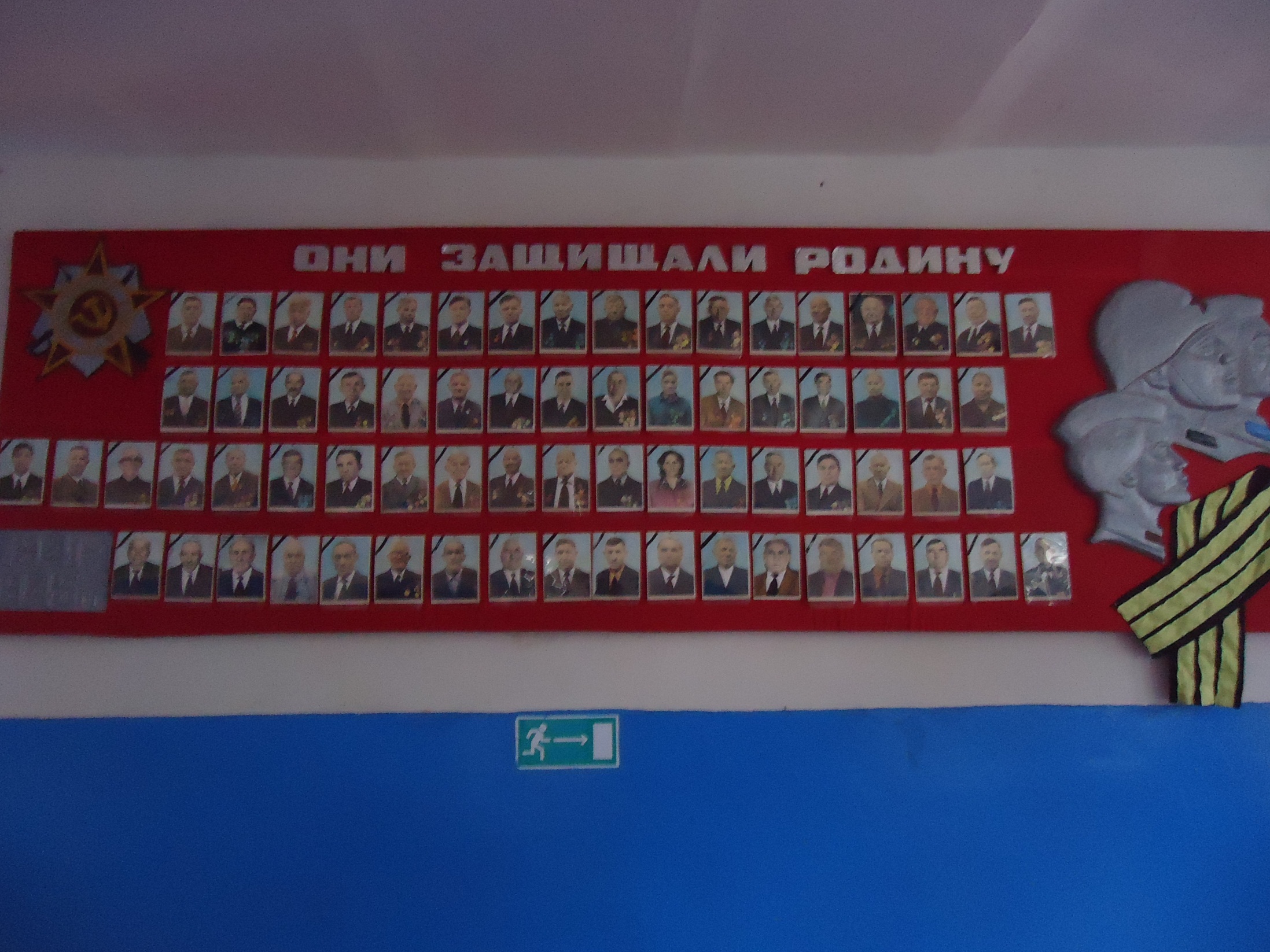 Приложение №15к перечню предоставляемых документов за 2018 годИнформация о работе с инвалидами учреждений клубного типа Фомино-Свечниковского с.п.                    ДиректорМБУК ДК Фомино-Свечниковского с.п       ________________________             ____________Перечень мероприятий к приложению № 15 по работе с инвалидами, проводимых в МБУК ДК Фомино-Свечниковского с.п.в 2018 г.                                                                                                                                                                                  Приложение №16к перечню предоставляемых документов за 2018 годИнформация о работе с семьей учреждений клубного типа МБУК ДК Фомино-Свечниковского с.п.* приложить перечень семейных клубов, семейных творческих коллективов с указанием вида деятельности**согласно Номенклатуре государственных и муниципальных услуг/работ***приложить перечень мероприятий (наименование, форма)                    ДиректорМБУК ДК Фомино-Свечниковского с.п ________________________             ________________________                     (Ф.И.О.)                                                                      (подпись)                       Мероприятия по работе с семьёйМБУК ДК Фомино-Свечниковского с.п.«В кругу друзей». - Литературно-музыкальный вечер  «Этот старый Новый год».- Концерт «Крещенские гуляния». Вечер отдыха «Не желает старый год, уходить за поворот».  Вечер отдыха. «Масленичка приходи – весну приводи». – Народные гуляния.  «В царстве вежливости и красоты».  Круглый стол   «День памяти о россиянах исполнявших служебный долг за пределами Отечества». Презентация.«Первый день весны». Музыкальный вечер«Весенние цветы» - концерт«Весенние цветы» - концерт«Спасибо, что ты есть». Концерт.«Не отнимай у себя завтра»  Тематическая беседа.«Дарите людям радость».  Вечер отдыха.«День культурного работника» Концерт.«Путешествие в страну смеха». Конкурсно-игровая программа«Чистота и здоровье». Беседа«Чернобыль в нашей памяти». Презентация«Весной поется веселей». Вечер отдыха«Деревья и цветы». Игра-викторина«Солнце светит всем». Круглый стол.«Шолоховские герои». Литературная гостиная.«Путешествие в страну игрушек». Конкурс поделок.«Славянская письменность». Лекция – презентация.«Любите детей» Концерт. Фотовыставка.«С любовью о России»  Концерт.«Поклонимся великим тем годам». Акция «Свеча памяти».«Книжный пикник» Познавательная игра.«Прекрасная пора молодости и юности». Концерт.«С любимыми не расстаёмся». Концерт.«Мир книги Донского края» литературные чтения.«У компьютера дети» Круглый стол.«Цвет Российского  флага». Аквагрим.«День Нептуна»  конкурсно-игровая программа.«Яблочно-ореховый вкус лета». Вечер отдыха«Свободное время  с пользой.  Игровая программа.«Осень, осень» Концерт.«Осень, осень» Концерт.«Песни, стихи, потешки, скороговорки». Литературный вечер.«Мгновенье,  ты прекрасно!» Фотовыставка«Мир вокруг нас» Беседа за круглым столом.«Вечер приятных встреч». Литературный салон.«Посидим - подумаем»  Покровские посиделки.«Берегите матерей». Концерт«Любители песен». Вечер отдыха.«Мои особенности – мой характер».  Час общения.«Волшебный праздник – Новый год».Сариново-Большинский ДК«Не желает старый год уходить за поворот»- вечер отдых«Ой ,Маслена-красота, открывай-ка ворота»-народное гуляние  « Весенние цветы»- Концерт«К сердцу материнскому с любовью»- концерт«Ради жизни на земле»-митинг«Ты помнишь, Россия, как все это было?»-круглый стол«Семья, где в каждом творческое «Я»-вечер отдыха «Лето пришло»-Концерт«Вместе дружная семья»- конкурсная программа« Свеча памяти»« От всей души»-концерт«Светлое имя учитель»-Концерт «Для мам»-Концерт« Ладушки, ладушки-дедушки и бабушки!» -концерт«Вместе мы -Россия» инф.час«Тебе одной»- концерт« Когда часы двенадцать бьют»-концертСергеевский СК1.«Под звуки вальса» - вечер отдыха 2.«Свеча памяти» - акция3.«Любовь и верность»  - концерт4.«танцуют все» - танцевальный вечер5.«Символы России» - концерт ко дню флага6.«Не будем забывать учителей» - вечер отдыха7.«Покровские посиделки» - музыкальный вечер8.«Родные глаза» - конкурс рисунков9.«Моя милая мама» - концерт10.«Новогодний бал маскарад»Приложение №1к перечню предоставляемых документов за 2018 год                                                                                                                        №Наименование показателявсегоколичество культурно-массовых мероприятий всего (в зрительных залах и на открытых площадках)295количество культурно-массовых мероприятий в зрительных залах85количество культурно-массовых мероприятий на платной основе10количество культурно-массовых мероприятий для детей до 14 лет117количество посетителей всего (в зрительных залах и на открытых площадках)21822количество посетителей в зрительных залах7562количество посетителей мероприятий на платной основе400количество посетителей мероприятий для детей до 14 лет7396количество культурно-досуговых формирований всего11количество формирований самодеятельного народного творчества6количество культурно-досуговых формирований для детей до 14 лет6количество участников в культурно-досуговых формированиях всего114количество участников в культурно-досуговых формированиях самодеятельного народного творчества55количество участников в культурно-досуговых формированиях для детей до 14 лет57численность участников культурно-массовых мероприятий24454количество мероприятия в кинозалах (киносеансов)-количество зрителей киносеансов-поселениенаименование юридического лицаюридический адреснаименование структурного подразделенияадресСтатистика за годСтатистика за годчисло коллективовчисло участниковВ т.ч.В т.ч.В т.ч.В т.ч.В т.ч.В т.ч.взрослыхвзрослыхмолодежныхмолодежныхдетскихдетскихчисло коллективовчисло участниковчисло коллективовчисло участниковчисло коллективовчисло участниковте же сведения за предыдущий годте же сведения трехлетней давностиописание выявленных тенденций№ФИОнациональностьвид ремесла№Наименование национального общественного объединения (диаспора, автономия, община и т.д.)Наименование национального общественного объединения (диаспора, автономия, община и т.д.)национальностьадресФИО руководителя (полностью),контактный телефонюридически зарегистрированныеюридически не зарегистрированныенациональностьадресФИО руководителя (полностью),контактный телефон№Наименование КДУНаименование уголка, национальная принадлежностьПеречень экспонатов традиционного быта и национальных костюмовФИО ответственного лица (полностью),контактный телефонМероприятия по данному направлениюМероприятия по данному направлениюЧисло посетителей мероприятийЧисло посетителей мероприятийФормы мероприятийФормы мероприятийФормы мероприятийвсегоиз них:для детей до 14 лет включительновсегодети до 14 лет включительноКультурно-досуговыеИнформационно-просветительскиеИные*20172018№Форма/название мероприятияКоличество участниковКоличество участниковКоличество участников№Форма/название мероприятиявсегоиз них:из них:№Форма/название мероприятиядети до 14 летмолодежь от 15 до 24 летВсего:Всего:№Форма мероприятия20172017201720172018201820182018№Форма мероприятияЧисло мероприятийКоличество участниковИз них:Из них:Число мероприятийКоличество участниковИз них:Из них:№Форма мероприятияЧисло мероприятийКоличество участниковДети до 14 летМолодежь от 15 до 24 летЧисло мероприятийКоличество участниковДети до 14 летМолодежь от 15 до 24 летВсего:Всего:Клубные формированияВсего коллективовКол-во участниковВ т.ч. молодежныхКол-во участниковВ т.ч. детскихКол-во участников1. Хоровые коллективы, в т.ч. вокальные ансамбли:54518327народной песниФольклорныеАкадемическиеэстрадной песни54518327хоры ветеранов ВОВ и труда2. Хореографические коллективы:ансамбли песни и пляскинародного танцабального танцаклассического танцаэстрадного танца3. Оркестры и ансамбли:духовой музыкинародных инструментовэстрадно-музыкальных (в т.ч. ВИА)4. Театральные:110110Драматические110театры юного зрителя110Кукольныетеатры малых форм (в т.ч. агитбригады)художественного чтенияКлубные формированияВсего коллективовКол-во участниковВ т.ч. молодежныхКол-во участниковВ т.ч. детскихКол-во участников5. Цирковые6. Изобразительного творчества7. Декоративно-прикладного искусства8. Технического творчества:кино/ видеоФотоДругие9. Прочие*ИТОГО:65518437Клубные формированияВсего коллективовКол-во участниковВ т.ч. молодежныхКол-во участниковВ т.ч. детскихКол-во участников1. Хоровые коллективы, в т.ч. вокальные ансамбли:народной песниФольклорныеАкадемическиеэстрадной песнихоры ветеранов ВОВ и труда2. Хореографические коллективы:ансамбли песни и пляскинародного танцабального танцаклассического танцаэстрадного танца3. Оркестры и ансамбли:духовой музыкинародных инструментовэстрадно-музыкальных (в т.ч. ВИА)4. Театральные:Драматическиетеатры юного зрителяКукольныетеатры малых форм (в т.ч. агитбригады)художественного чтенияКлубные формированияВсего коллективовКол-во участниковВ т.ч. молодежныхКол-во участниковВ т.ч. детскихКол-во участников5. Цирковые6. Изобразительного творчества7. Декоративно-прикладного искусства8. Технического творчества:кино/ видеоФотоДругие9. Прочие*ИТОГО:№Любительское объединение, группа, клуб по интересамНаименование*Количество участниковИз них платныхКоличество участниковКультурыВсего**ЛитературыВсего**ПсихологииВсего**ЖурналистикиВсего**АрхитектурыВсего**Истории религииВсего**КраеведенияВсего**Библиотечно-библиографических знанийВсего**Научно-технических знанийВсего**Исторических знанийВсего**Правовых знанийВсего**ЕстествознанияВсего**Эстетического развитияВсего**Культурной и психолого-социальной адаптацииВсего**Русского языка, иных языков народов Росси, иностранных языковВсего**Техника речиВсего**Развития мышленияВсего**Информатики и компьютерной грамотыВсего**ЗдоровьяВсего**Культуры бытаВсего**Молодой семьиВсего**ПрочиеВсего**ИТОГО:№Любительское объединение, группа, клуб по интересамНаименование*Количество участниковИз них платныхКоличество участниковЕстественнонаучныеВсего**ТехническиеВсего**КоллекционеровВсего**По профессиямВсего**Семейного отдыхаВсего**МолодежныеВсего**Ветеранов, граждан пожилого возрастаВсего**ЭрудитовВсего**ЗнакомствВсего**Историко-краеведческиеВсего**Историко-патриотические и поисковыеЛюбительское объединение «Патриоты России»14молодёжноеВсего**1141Общественно-политическиеВсего**Авторские (поэтов, композиторов, писателей и т.д.)Всего**Развития прикладных навыков в области культуры бытаВсего**Спортивные, оздоровительныеЛюбительские объединения «Теннис»-313-Вишнёвка12-Сергеевка8-Сариновка1 молод.2 детскихВсего**333ТуризмаВсего**ЭкологическиеВсего**Любителей животныхВсего**РастениеводстваВсего**Рыболовов-любителей, охотников-любителейВсего**Многопрофильные Всего**ПрочиеЛюбительское объединениеДомохозяек«Очарование
12взрослоеВсего**112ИТОГО559№№№№№№Вид ремеслаВид ремеслаВид ремеслаВид ремеслав какой технике работаетв какой технике работаетв какой технике работаетФамилия, имя, отчествоДомашний адрес и номер телефонаДомашний адрес и номер телефонаРуководит ли авторской школойЧисло учениковЧисло учениковI        Художественная обработка дерева, лесная скульптура ( техники: геометрическая, пропильная, круглая, выпиливание лобзиком, деревянная скульптура, пирография)I        Художественная обработка дерева, лесная скульптура ( техники: геометрическая, пропильная, круглая, выпиливание лобзиком, деревянная скульптура, пирография)I        Художественная обработка дерева, лесная скульптура ( техники: геометрическая, пропильная, круглая, выпиливание лобзиком, деревянная скульптура, пирография)I        Художественная обработка дерева, лесная скульптура ( техники: геометрическая, пропильная, круглая, выпиливание лобзиком, деревянная скульптура, пирография)I        Художественная обработка дерева, лесная скульптура ( техники: геометрическая, пропильная, круглая, выпиливание лобзиком, деревянная скульптура, пирография)I        Художественная обработка дерева, лесная скульптура ( техники: геометрическая, пропильная, круглая, выпиливание лобзиком, деревянная скульптура, пирография)I        Художественная обработка дерева, лесная скульптура ( техники: геометрическая, пропильная, круглая, выпиливание лобзиком, деревянная скульптура, пирография)I        Художественная обработка дерева, лесная скульптура ( техники: геометрическая, пропильная, круглая, выпиливание лобзиком, деревянная скульптура, пирография)I        Художественная обработка дерева, лесная скульптура ( техники: геометрическая, пропильная, круглая, выпиливание лобзиком, деревянная скульптура, пирография)I        Художественная обработка дерева, лесная скульптура ( техники: геометрическая, пропильная, круглая, выпиливание лобзиком, деревянная скульптура, пирография)I        Художественная обработка дерева, лесная скульптура ( техники: геометрическая, пропильная, круглая, выпиливание лобзиком, деревянная скульптура, пирография)I        Художественная обработка дерева, лесная скульптура ( техники: геометрическая, пропильная, круглая, выпиливание лобзиком, деревянная скульптура, пирография)I        Художественная обработка дерева, лесная скульптура ( техники: геометрическая, пропильная, круглая, выпиливание лобзиком, деревянная скульптура, пирография)I        Художественная обработка дерева, лесная скульптура ( техники: геометрическая, пропильная, круглая, выпиливание лобзиком, деревянная скульптура, пирография)I        Художественная обработка дерева, лесная скульптура ( техники: геометрическая, пропильная, круглая, выпиливание лобзиком, деревянная скульптура, пирография)I        Художественная обработка дерева, лесная скульптура ( техники: геометрическая, пропильная, круглая, выпиливание лобзиком, деревянная скульптура, пирография)I        Художественная обработка дерева, лесная скульптура ( техники: геометрическая, пропильная, круглая, выпиливание лобзиком, деревянная скульптура, пирография)I        Художественная обработка дерева, лесная скульптура ( техники: геометрическая, пропильная, круглая, выпиливание лобзиком, деревянная скульптура, пирография)I        Художественная обработка дерева, лесная скульптура ( техники: геометрическая, пропильная, круглая, выпиливание лобзиком, деревянная скульптура, пирография)1.1.1.1.1.1.ИтогоИтогоИтогоИтогоИтогоИтогоИтогоИтогоИтогоИтогоII      Лозоплетение (техники: веревочкой, клеточкой, елочкой)II      Лозоплетение (техники: веревочкой, клеточкой, елочкой)II      Лозоплетение (техники: веревочкой, клеточкой, елочкой)II      Лозоплетение (техники: веревочкой, клеточкой, елочкой)II      Лозоплетение (техники: веревочкой, клеточкой, елочкой)II      Лозоплетение (техники: веревочкой, клеточкой, елочкой)II      Лозоплетение (техники: веревочкой, клеточкой, елочкой)II      Лозоплетение (техники: веревочкой, клеточкой, елочкой)II      Лозоплетение (техники: веревочкой, клеточкой, елочкой)II      Лозоплетение (техники: веревочкой, клеточкой, елочкой)II      Лозоплетение (техники: веревочкой, клеточкой, елочкой)II      Лозоплетение (техники: веревочкой, клеточкой, елочкой)II      Лозоплетение (техники: веревочкой, клеточкой, елочкой)II      Лозоплетение (техники: веревочкой, клеточкой, елочкой)II      Лозоплетение (техники: веревочкой, клеточкой, елочкой)II      Лозоплетение (техники: веревочкой, клеточкой, елочкой)II      Лозоплетение (техники: веревочкой, клеточкой, елочкой)II      Лозоплетение (техники: веревочкой, клеточкой, елочкой)II      Лозоплетение (техники: веревочкой, клеточкой, елочкой)1.1.1.1.1.1.ИтогоИтогоИтогоИтогоИтогоИтогоИтогоИтогоИтогоИтогоIII.   Керамика, гончарное ремесло (техники: чернолощеная керамика, керамика с наполнителем, шамот, фарфор, фаянс, майолика, гончарный круг, мелкая пластика)III.   Керамика, гончарное ремесло (техники: чернолощеная керамика, керамика с наполнителем, шамот, фарфор, фаянс, майолика, гончарный круг, мелкая пластика)III.   Керамика, гончарное ремесло (техники: чернолощеная керамика, керамика с наполнителем, шамот, фарфор, фаянс, майолика, гончарный круг, мелкая пластика)III.   Керамика, гончарное ремесло (техники: чернолощеная керамика, керамика с наполнителем, шамот, фарфор, фаянс, майолика, гончарный круг, мелкая пластика)III.   Керамика, гончарное ремесло (техники: чернолощеная керамика, керамика с наполнителем, шамот, фарфор, фаянс, майолика, гончарный круг, мелкая пластика)III.   Керамика, гончарное ремесло (техники: чернолощеная керамика, керамика с наполнителем, шамот, фарфор, фаянс, майолика, гончарный круг, мелкая пластика)III.   Керамика, гончарное ремесло (техники: чернолощеная керамика, керамика с наполнителем, шамот, фарфор, фаянс, майолика, гончарный круг, мелкая пластика)III.   Керамика, гончарное ремесло (техники: чернолощеная керамика, керамика с наполнителем, шамот, фарфор, фаянс, майолика, гончарный круг, мелкая пластика)III.   Керамика, гончарное ремесло (техники: чернолощеная керамика, керамика с наполнителем, шамот, фарфор, фаянс, майолика, гончарный круг, мелкая пластика)III.   Керамика, гончарное ремесло (техники: чернолощеная керамика, керамика с наполнителем, шамот, фарфор, фаянс, майолика, гончарный круг, мелкая пластика)III.   Керамика, гончарное ремесло (техники: чернолощеная керамика, керамика с наполнителем, шамот, фарфор, фаянс, майолика, гончарный круг, мелкая пластика)III.   Керамика, гончарное ремесло (техники: чернолощеная керамика, керамика с наполнителем, шамот, фарфор, фаянс, майолика, гончарный круг, мелкая пластика)III.   Керамика, гончарное ремесло (техники: чернолощеная керамика, керамика с наполнителем, шамот, фарфор, фаянс, майолика, гончарный круг, мелкая пластика)III.   Керамика, гончарное ремесло (техники: чернолощеная керамика, керамика с наполнителем, шамот, фарфор, фаянс, майолика, гончарный круг, мелкая пластика)III.   Керамика, гончарное ремесло (техники: чернолощеная керамика, керамика с наполнителем, шамот, фарфор, фаянс, майолика, гончарный круг, мелкая пластика)III.   Керамика, гончарное ремесло (техники: чернолощеная керамика, керамика с наполнителем, шамот, фарфор, фаянс, майолика, гончарный круг, мелкая пластика)III.   Керамика, гончарное ремесло (техники: чернолощеная керамика, керамика с наполнителем, шамот, фарфор, фаянс, майолика, гончарный круг, мелкая пластика)III.   Керамика, гончарное ремесло (техники: чернолощеная керамика, керамика с наполнителем, шамот, фарфор, фаянс, майолика, гончарный круг, мелкая пластика)III.   Керамика, гончарное ремесло (техники: чернолощеная керамика, керамика с наполнителем, шамот, фарфор, фаянс, майолика, гончарный круг, мелкая пластика)1.1.1.1.1.1.ИтогоИтогоИтогоИтогоИтогоИтогоИтогоИтогоИтогоИтогоIV. Вышивка (техники: крестом, гладью, белая гладь, узелковая гладь, хордовая, объемная, машинная, вышивка бисером, лентами)IV. Вышивка (техники: крестом, гладью, белая гладь, узелковая гладь, хордовая, объемная, машинная, вышивка бисером, лентами)IV. Вышивка (техники: крестом, гладью, белая гладь, узелковая гладь, хордовая, объемная, машинная, вышивка бисером, лентами)IV. Вышивка (техники: крестом, гладью, белая гладь, узелковая гладь, хордовая, объемная, машинная, вышивка бисером, лентами)IV. Вышивка (техники: крестом, гладью, белая гладь, узелковая гладь, хордовая, объемная, машинная, вышивка бисером, лентами)IV. Вышивка (техники: крестом, гладью, белая гладь, узелковая гладь, хордовая, объемная, машинная, вышивка бисером, лентами)IV. Вышивка (техники: крестом, гладью, белая гладь, узелковая гладь, хордовая, объемная, машинная, вышивка бисером, лентами)IV. Вышивка (техники: крестом, гладью, белая гладь, узелковая гладь, хордовая, объемная, машинная, вышивка бисером, лентами)IV. Вышивка (техники: крестом, гладью, белая гладь, узелковая гладь, хордовая, объемная, машинная, вышивка бисером, лентами)IV. Вышивка (техники: крестом, гладью, белая гладь, узелковая гладь, хордовая, объемная, машинная, вышивка бисером, лентами)IV. Вышивка (техники: крестом, гладью, белая гладь, узелковая гладь, хордовая, объемная, машинная, вышивка бисером, лентами)IV. Вышивка (техники: крестом, гладью, белая гладь, узелковая гладь, хордовая, объемная, машинная, вышивка бисером, лентами)IV. Вышивка (техники: крестом, гладью, белая гладь, узелковая гладь, хордовая, объемная, машинная, вышивка бисером, лентами)IV. Вышивка (техники: крестом, гладью, белая гладь, узелковая гладь, хордовая, объемная, машинная, вышивка бисером, лентами)IV. Вышивка (техники: крестом, гладью, белая гладь, узелковая гладь, хордовая, объемная, машинная, вышивка бисером, лентами)IV. Вышивка (техники: крестом, гладью, белая гладь, узелковая гладь, хордовая, объемная, машинная, вышивка бисером, лентами)IV. Вышивка (техники: крестом, гладью, белая гладь, узелковая гладь, хордовая, объемная, машинная, вышивка бисером, лентами)IV. Вышивка (техники: крестом, гладью, белая гладь, узелковая гладь, хордовая, объемная, машинная, вышивка бисером, лентами)IV. Вышивка (техники: крестом, гладью, белая гладь, узелковая гладь, хордовая, объемная, машинная, вышивка бисером, лентами)1.1.1.1.1.1.ВышивкаВышивкаВышивкаВышивкаКрестом, бисеромКрестом, бисеромКрестом, бисеромЛихачёва Л.В.Х.ВишнёвкаУл.Мира 5/1Х.ВишнёвкаУл.Мира 5/1ИтогоИтогоИтогоИтогоИтогоИтогоИтогоИтогоИтогоИтогоV. Лоскутная техника (пэчворк, квилтинг)V. Лоскутная техника (пэчворк, квилтинг)V. Лоскутная техника (пэчворк, квилтинг)V. Лоскутная техника (пэчворк, квилтинг)V. Лоскутная техника (пэчворк, квилтинг)V. Лоскутная техника (пэчворк, квилтинг)V. Лоскутная техника (пэчворк, квилтинг)V. Лоскутная техника (пэчворк, квилтинг)V. Лоскутная техника (пэчворк, квилтинг)V. Лоскутная техника (пэчворк, квилтинг)V. Лоскутная техника (пэчворк, квилтинг)V. Лоскутная техника (пэчворк, квилтинг)V. Лоскутная техника (пэчворк, квилтинг)V. Лоскутная техника (пэчворк, квилтинг)V. Лоскутная техника (пэчворк, квилтинг)V. Лоскутная техника (пэчворк, квилтинг)V. Лоскутная техника (пэчворк, квилтинг)V. Лоскутная техника (пэчворк, квилтинг)V. Лоскутная техника (пэчворк, квилтинг)1.1.1.1.1.1.ИтогоИтогоИтогоИтогоИтогоИтогоИтогоИтогоИтогоИтогоVI. Народная игрушка (лоскутная) ( техники: скрутки, обереги, сшивные)VI. Народная игрушка (лоскутная) ( техники: скрутки, обереги, сшивные)VI. Народная игрушка (лоскутная) ( техники: скрутки, обереги, сшивные)VI. Народная игрушка (лоскутная) ( техники: скрутки, обереги, сшивные)VI. Народная игрушка (лоскутная) ( техники: скрутки, обереги, сшивные)VI. Народная игрушка (лоскутная) ( техники: скрутки, обереги, сшивные)VI. Народная игрушка (лоскутная) ( техники: скрутки, обереги, сшивные)VI. Народная игрушка (лоскутная) ( техники: скрутки, обереги, сшивные)VI. Народная игрушка (лоскутная) ( техники: скрутки, обереги, сшивные)VI. Народная игрушка (лоскутная) ( техники: скрутки, обереги, сшивные)VI. Народная игрушка (лоскутная) ( техники: скрутки, обереги, сшивные)VI. Народная игрушка (лоскутная) ( техники: скрутки, обереги, сшивные)VI. Народная игрушка (лоскутная) ( техники: скрутки, обереги, сшивные)VI. Народная игрушка (лоскутная) ( техники: скрутки, обереги, сшивные)VI. Народная игрушка (лоскутная) ( техники: скрутки, обереги, сшивные)VI. Народная игрушка (лоскутная) ( техники: скрутки, обереги, сшивные)VI. Народная игрушка (лоскутная) ( техники: скрутки, обереги, сшивные)VI. Народная игрушка (лоскутная) ( техники: скрутки, обереги, сшивные)VI. Народная игрушка (лоскутная) ( техники: скрутки, обереги, сшивные)1.1.1.1.1.1.ИтогоИтогоИтогоИтогоИтогоИтогоИтогоИтогоИтогоИтогоVII.  Народный костюм  для кукол, для худ. самодеятельности, реконструкция ( техники:  ручной пошив, машинная строчка)VII.  Народный костюм  для кукол, для худ. самодеятельности, реконструкция ( техники:  ручной пошив, машинная строчка)VII.  Народный костюм  для кукол, для худ. самодеятельности, реконструкция ( техники:  ручной пошив, машинная строчка)VII.  Народный костюм  для кукол, для худ. самодеятельности, реконструкция ( техники:  ручной пошив, машинная строчка)VII.  Народный костюм  для кукол, для худ. самодеятельности, реконструкция ( техники:  ручной пошив, машинная строчка)VII.  Народный костюм  для кукол, для худ. самодеятельности, реконструкция ( техники:  ручной пошив, машинная строчка)VII.  Народный костюм  для кукол, для худ. самодеятельности, реконструкция ( техники:  ручной пошив, машинная строчка)VII.  Народный костюм  для кукол, для худ. самодеятельности, реконструкция ( техники:  ручной пошив, машинная строчка)VII.  Народный костюм  для кукол, для худ. самодеятельности, реконструкция ( техники:  ручной пошив, машинная строчка)VII.  Народный костюм  для кукол, для худ. самодеятельности, реконструкция ( техники:  ручной пошив, машинная строчка)VII.  Народный костюм  для кукол, для худ. самодеятельности, реконструкция ( техники:  ручной пошив, машинная строчка)VII.  Народный костюм  для кукол, для худ. самодеятельности, реконструкция ( техники:  ручной пошив, машинная строчка)VII.  Народный костюм  для кукол, для худ. самодеятельности, реконструкция ( техники:  ручной пошив, машинная строчка)VII.  Народный костюм  для кукол, для худ. самодеятельности, реконструкция ( техники:  ручной пошив, машинная строчка)VII.  Народный костюм  для кукол, для худ. самодеятельности, реконструкция ( техники:  ручной пошив, машинная строчка)VII.  Народный костюм  для кукол, для худ. самодеятельности, реконструкция ( техники:  ручной пошив, машинная строчка)VII.  Народный костюм  для кукол, для худ. самодеятельности, реконструкция ( техники:  ручной пошив, машинная строчка)VII.  Народный костюм  для кукол, для худ. самодеятельности, реконструкция ( техники:  ручной пошив, машинная строчка)VII.  Народный костюм  для кукол, для худ. самодеятельности, реконструкция ( техники:  ручной пошив, машинная строчка)1.1.1.1.1.1.ИтогоИтогоИтогоИтогоИтогоИтогоИтогоИтогоИтогоИтогоVIII. Ткачество, гобелен (техники:  ткачество ажурное, бранное, на просвет, плетение поясов, ковроткачество,  гобелен станковый, ручной).VIII. Ткачество, гобелен (техники:  ткачество ажурное, бранное, на просвет, плетение поясов, ковроткачество,  гобелен станковый, ручной).VIII. Ткачество, гобелен (техники:  ткачество ажурное, бранное, на просвет, плетение поясов, ковроткачество,  гобелен станковый, ручной).VIII. Ткачество, гобелен (техники:  ткачество ажурное, бранное, на просвет, плетение поясов, ковроткачество,  гобелен станковый, ручной).VIII. Ткачество, гобелен (техники:  ткачество ажурное, бранное, на просвет, плетение поясов, ковроткачество,  гобелен станковый, ручной).VIII. Ткачество, гобелен (техники:  ткачество ажурное, бранное, на просвет, плетение поясов, ковроткачество,  гобелен станковый, ручной).VIII. Ткачество, гобелен (техники:  ткачество ажурное, бранное, на просвет, плетение поясов, ковроткачество,  гобелен станковый, ручной).VIII. Ткачество, гобелен (техники:  ткачество ажурное, бранное, на просвет, плетение поясов, ковроткачество,  гобелен станковый, ручной).VIII. Ткачество, гобелен (техники:  ткачество ажурное, бранное, на просвет, плетение поясов, ковроткачество,  гобелен станковый, ручной).VIII. Ткачество, гобелен (техники:  ткачество ажурное, бранное, на просвет, плетение поясов, ковроткачество,  гобелен станковый, ручной).VIII. Ткачество, гобелен (техники:  ткачество ажурное, бранное, на просвет, плетение поясов, ковроткачество,  гобелен станковый, ручной).VIII. Ткачество, гобелен (техники:  ткачество ажурное, бранное, на просвет, плетение поясов, ковроткачество,  гобелен станковый, ручной).VIII. Ткачество, гобелен (техники:  ткачество ажурное, бранное, на просвет, плетение поясов, ковроткачество,  гобелен станковый, ручной).VIII. Ткачество, гобелен (техники:  ткачество ажурное, бранное, на просвет, плетение поясов, ковроткачество,  гобелен станковый, ручной).VIII. Ткачество, гобелен (техники:  ткачество ажурное, бранное, на просвет, плетение поясов, ковроткачество,  гобелен станковый, ручной).VIII. Ткачество, гобелен (техники:  ткачество ажурное, бранное, на просвет, плетение поясов, ковроткачество,  гобелен станковый, ручной).VIII. Ткачество, гобелен (техники:  ткачество ажурное, бранное, на просвет, плетение поясов, ковроткачество,  гобелен станковый, ручной).VIII. Ткачество, гобелен (техники:  ткачество ажурное, бранное, на просвет, плетение поясов, ковроткачество,  гобелен станковый, ручной).VIII. Ткачество, гобелен (техники:  ткачество ажурное, бранное, на просвет, плетение поясов, ковроткачество,  гобелен станковый, ручной).1.1.1.1.1.1.ИтогоИтогоИтогоИтогоИтогоИтогоИтогоИтогоИтогоИтогоIX. Батик (техники: холодный, горячий, узелковый,  свободная роспись) IX. Батик (техники: холодный, горячий, узелковый,  свободная роспись) IX. Батик (техники: холодный, горячий, узелковый,  свободная роспись) IX. Батик (техники: холодный, горячий, узелковый,  свободная роспись) IX. Батик (техники: холодный, горячий, узелковый,  свободная роспись) IX. Батик (техники: холодный, горячий, узелковый,  свободная роспись) IX. Батик (техники: холодный, горячий, узелковый,  свободная роспись) IX. Батик (техники: холодный, горячий, узелковый,  свободная роспись) IX. Батик (техники: холодный, горячий, узелковый,  свободная роспись) IX. Батик (техники: холодный, горячий, узелковый,  свободная роспись) IX. Батик (техники: холодный, горячий, узелковый,  свободная роспись) IX. Батик (техники: холодный, горячий, узелковый,  свободная роспись) IX. Батик (техники: холодный, горячий, узелковый,  свободная роспись) IX. Батик (техники: холодный, горячий, узелковый,  свободная роспись) IX. Батик (техники: холодный, горячий, узелковый,  свободная роспись) IX. Батик (техники: холодный, горячий, узелковый,  свободная роспись) IX. Батик (техники: холодный, горячий, узелковый,  свободная роспись) IX. Батик (техники: холодный, горячий, узелковый,  свободная роспись) IX. Батик (техники: холодный, горячий, узелковый,  свободная роспись) 1.1.1.1.1.1.ИтогоИтогоИтогоИтогоИтогоИтогоИтогоИтогоИтогоИтогоX. Шорное ремесло (изготовление конской, ременной упряжи, атрибутов казаков (плети, нагайки, ременные  портупеи,), художественная обработка кожи (панно, картины, украшения)X. Шорное ремесло (изготовление конской, ременной упряжи, атрибутов казаков (плети, нагайки, ременные  портупеи,), художественная обработка кожи (панно, картины, украшения)X. Шорное ремесло (изготовление конской, ременной упряжи, атрибутов казаков (плети, нагайки, ременные  портупеи,), художественная обработка кожи (панно, картины, украшения)X. Шорное ремесло (изготовление конской, ременной упряжи, атрибутов казаков (плети, нагайки, ременные  портупеи,), художественная обработка кожи (панно, картины, украшения)X. Шорное ремесло (изготовление конской, ременной упряжи, атрибутов казаков (плети, нагайки, ременные  портупеи,), художественная обработка кожи (панно, картины, украшения)X. Шорное ремесло (изготовление конской, ременной упряжи, атрибутов казаков (плети, нагайки, ременные  портупеи,), художественная обработка кожи (панно, картины, украшения)X. Шорное ремесло (изготовление конской, ременной упряжи, атрибутов казаков (плети, нагайки, ременные  портупеи,), художественная обработка кожи (панно, картины, украшения)X. Шорное ремесло (изготовление конской, ременной упряжи, атрибутов казаков (плети, нагайки, ременные  портупеи,), художественная обработка кожи (панно, картины, украшения)X. Шорное ремесло (изготовление конской, ременной упряжи, атрибутов казаков (плети, нагайки, ременные  портупеи,), художественная обработка кожи (панно, картины, украшения)X. Шорное ремесло (изготовление конской, ременной упряжи, атрибутов казаков (плети, нагайки, ременные  портупеи,), художественная обработка кожи (панно, картины, украшения)X. Шорное ремесло (изготовление конской, ременной упряжи, атрибутов казаков (плети, нагайки, ременные  портупеи,), художественная обработка кожи (панно, картины, украшения)X. Шорное ремесло (изготовление конской, ременной упряжи, атрибутов казаков (плети, нагайки, ременные  портупеи,), художественная обработка кожи (панно, картины, украшения)X. Шорное ремесло (изготовление конской, ременной упряжи, атрибутов казаков (плети, нагайки, ременные  портупеи,), художественная обработка кожи (панно, картины, украшения)X. Шорное ремесло (изготовление конской, ременной упряжи, атрибутов казаков (плети, нагайки, ременные  портупеи,), художественная обработка кожи (панно, картины, украшения)X. Шорное ремесло (изготовление конской, ременной упряжи, атрибутов казаков (плети, нагайки, ременные  портупеи,), художественная обработка кожи (панно, картины, украшения)X. Шорное ремесло (изготовление конской, ременной упряжи, атрибутов казаков (плети, нагайки, ременные  портупеи,), художественная обработка кожи (панно, картины, украшения)X. Шорное ремесло (изготовление конской, ременной упряжи, атрибутов казаков (плети, нагайки, ременные  портупеи,), художественная обработка кожи (панно, картины, украшения)X. Шорное ремесло (изготовление конской, ременной упряжи, атрибутов казаков (плети, нагайки, ременные  портупеи,), художественная обработка кожи (панно, картины, украшения)X. Шорное ремесло (изготовление конской, ременной упряжи, атрибутов казаков (плети, нагайки, ременные  портупеи,), художественная обработка кожи (панно, картины, украшения)1.1.1.1.1.1.XI. Бисероплетение  (техники: мозаичное, ажурное, оплетение, круговое,  квадрат,  другое (расшифровать)XI. Бисероплетение  (техники: мозаичное, ажурное, оплетение, круговое,  квадрат,  другое (расшифровать)XI. Бисероплетение  (техники: мозаичное, ажурное, оплетение, круговое,  квадрат,  другое (расшифровать)XI. Бисероплетение  (техники: мозаичное, ажурное, оплетение, круговое,  квадрат,  другое (расшифровать)XI. Бисероплетение  (техники: мозаичное, ажурное, оплетение, круговое,  квадрат,  другое (расшифровать)XI. Бисероплетение  (техники: мозаичное, ажурное, оплетение, круговое,  квадрат,  другое (расшифровать)XI. Бисероплетение  (техники: мозаичное, ажурное, оплетение, круговое,  квадрат,  другое (расшифровать)XI. Бисероплетение  (техники: мозаичное, ажурное, оплетение, круговое,  квадрат,  другое (расшифровать)XI. Бисероплетение  (техники: мозаичное, ажурное, оплетение, круговое,  квадрат,  другое (расшифровать)XI. Бисероплетение  (техники: мозаичное, ажурное, оплетение, круговое,  квадрат,  другое (расшифровать)XI. Бисероплетение  (техники: мозаичное, ажурное, оплетение, круговое,  квадрат,  другое (расшифровать)XI. Бисероплетение  (техники: мозаичное, ажурное, оплетение, круговое,  квадрат,  другое (расшифровать)XI. Бисероплетение  (техники: мозаичное, ажурное, оплетение, круговое,  квадрат,  другое (расшифровать)XI. Бисероплетение  (техники: мозаичное, ажурное, оплетение, круговое,  квадрат,  другое (расшифровать)XI. Бисероплетение  (техники: мозаичное, ажурное, оплетение, круговое,  квадрат,  другое (расшифровать)XI. Бисероплетение  (техники: мозаичное, ажурное, оплетение, круговое,  квадрат,  другое (расшифровать)XI. Бисероплетение  (техники: мозаичное, ажурное, оплетение, круговое,  квадрат,  другое (расшифровать)XI. Бисероплетение  (техники: мозаичное, ажурное, оплетение, круговое,  квадрат,  другое (расшифровать)XI. Бисероплетение  (техники: мозаичное, ажурное, оплетение, круговое,  квадрат,  другое (расшифровать)111111ИтогоИтогоИтогоИтогоИтогоИтогоИтогоИтогоИтогоИтогоXII. Художественная обработка металла( техники: литье , ковка, чеканка, филигрань, чернение, инкрустирование, гравировка, высечка)XII. Художественная обработка металла( техники: литье , ковка, чеканка, филигрань, чернение, инкрустирование, гравировка, высечка)XII. Художественная обработка металла( техники: литье , ковка, чеканка, филигрань, чернение, инкрустирование, гравировка, высечка)XII. Художественная обработка металла( техники: литье , ковка, чеканка, филигрань, чернение, инкрустирование, гравировка, высечка)XII. Художественная обработка металла( техники: литье , ковка, чеканка, филигрань, чернение, инкрустирование, гравировка, высечка)XII. Художественная обработка металла( техники: литье , ковка, чеканка, филигрань, чернение, инкрустирование, гравировка, высечка)XII. Художественная обработка металла( техники: литье , ковка, чеканка, филигрань, чернение, инкрустирование, гравировка, высечка)XII. Художественная обработка металла( техники: литье , ковка, чеканка, филигрань, чернение, инкрустирование, гравировка, высечка)XII. Художественная обработка металла( техники: литье , ковка, чеканка, филигрань, чернение, инкрустирование, гравировка, высечка)XII. Художественная обработка металла( техники: литье , ковка, чеканка, филигрань, чернение, инкрустирование, гравировка, высечка)XII. Художественная обработка металла( техники: литье , ковка, чеканка, филигрань, чернение, инкрустирование, гравировка, высечка)XII. Художественная обработка металла( техники: литье , ковка, чеканка, филигрань, чернение, инкрустирование, гравировка, высечка)XII. Художественная обработка металла( техники: литье , ковка, чеканка, филигрань, чернение, инкрустирование, гравировка, высечка)XII. Художественная обработка металла( техники: литье , ковка, чеканка, филигрань, чернение, инкрустирование, гравировка, высечка)XII. Художественная обработка металла( техники: литье , ковка, чеканка, филигрань, чернение, инкрустирование, гравировка, высечка)XII. Художественная обработка металла( техники: литье , ковка, чеканка, филигрань, чернение, инкрустирование, гравировка, высечка)XII. Художественная обработка металла( техники: литье , ковка, чеканка, филигрань, чернение, инкрустирование, гравировка, высечка)XII. Художественная обработка металла( техники: литье , ковка, чеканка, филигрань, чернение, инкрустирование, гравировка, высечка)XII. Художественная обработка металла( техники: литье , ковка, чеканка, филигрань, чернение, инкрустирование, гравировка, высечка)11Итого Итого Итого Итого Итого Итого Итого Итого XIII. Художественная обработка камня (скульптура /барельефы, ювелирные украшения, срезы с полировкой)XIII. Художественная обработка камня (скульптура /барельефы, ювелирные украшения, срезы с полировкой)XIII. Художественная обработка камня (скульптура /барельефы, ювелирные украшения, срезы с полировкой)XIII. Художественная обработка камня (скульптура /барельефы, ювелирные украшения, срезы с полировкой)XIII. Художественная обработка камня (скульптура /барельефы, ювелирные украшения, срезы с полировкой)XIII. Художественная обработка камня (скульптура /барельефы, ювелирные украшения, срезы с полировкой)XIII. Художественная обработка камня (скульптура /барельефы, ювелирные украшения, срезы с полировкой)XIII. Художественная обработка камня (скульптура /барельефы, ювелирные украшения, срезы с полировкой)XIII. Художественная обработка камня (скульптура /барельефы, ювелирные украшения, срезы с полировкой)XIII. Художественная обработка камня (скульптура /барельефы, ювелирные украшения, срезы с полировкой)XIII. Художественная обработка камня (скульптура /барельефы, ювелирные украшения, срезы с полировкой)XIII. Художественная обработка камня (скульптура /барельефы, ювелирные украшения, срезы с полировкой)XIII. Художественная обработка камня (скульптура /барельефы, ювелирные украшения, срезы с полировкой)XIII. Художественная обработка камня (скульптура /барельефы, ювелирные украшения, срезы с полировкой)XIII. Художественная обработка камня (скульптура /барельефы, ювелирные украшения, срезы с полировкой)XIII. Художественная обработка камня (скульптура /барельефы, ювелирные украшения, срезы с полировкой)XIII. Художественная обработка камня (скульптура /барельефы, ювелирные украшения, срезы с полировкой)XIII. Художественная обработка камня (скульптура /барельефы, ювелирные украшения, срезы с полировкой)XIII. Художественная обработка камня (скульптура /барельефы, ювелирные украшения, срезы с полировкой)111111Итого: Итого: Итого: Итого: Итого: Итого: Итого: Итого: Итого: Итого: XIV. Резьба по кости (техники: ажурная на проем, рельефная, объемная, миниатюрнаяXIV. Резьба по кости (техники: ажурная на проем, рельефная, объемная, миниатюрнаяXIV. Резьба по кости (техники: ажурная на проем, рельефная, объемная, миниатюрнаяXIV. Резьба по кости (техники: ажурная на проем, рельефная, объемная, миниатюрнаяXIV. Резьба по кости (техники: ажурная на проем, рельефная, объемная, миниатюрнаяXIV. Резьба по кости (техники: ажурная на проем, рельефная, объемная, миниатюрнаяXIV. Резьба по кости (техники: ажурная на проем, рельефная, объемная, миниатюрнаяXIV. Резьба по кости (техники: ажурная на проем, рельефная, объемная, миниатюрнаяXIV. Резьба по кости (техники: ажурная на проем, рельефная, объемная, миниатюрнаяXIV. Резьба по кости (техники: ажурная на проем, рельефная, объемная, миниатюрнаяXIV. Резьба по кости (техники: ажурная на проем, рельефная, объемная, миниатюрнаяXIV. Резьба по кости (техники: ажурная на проем, рельефная, объемная, миниатюрнаяXIV. Резьба по кости (техники: ажурная на проем, рельефная, объемная, миниатюрнаяXIV. Резьба по кости (техники: ажурная на проем, рельефная, объемная, миниатюрнаяXIV. Резьба по кости (техники: ажурная на проем, рельефная, объемная, миниатюрнаяXIV. Резьба по кости (техники: ажурная на проем, рельефная, объемная, миниатюрнаяXIV. Резьба по кости (техники: ажурная на проем, рельефная, объемная, миниатюрнаяXIV. Резьба по кости (техники: ажурная на проем, рельефная, объемная, миниатюрнаяXIV. Резьба по кости (техники: ажурная на проем, рельефная, объемная, миниатюрная111111ИтогоИтогоИтогоИтогоИтогоИтогоИтогоИтогоИтогоИтогоXV. Инкрустация (соломка, шпон) (техники: мозаика,  аппликация, маркетри)XV. Инкрустация (соломка, шпон) (техники: мозаика,  аппликация, маркетри)XV. Инкрустация (соломка, шпон) (техники: мозаика,  аппликация, маркетри)XV. Инкрустация (соломка, шпон) (техники: мозаика,  аппликация, маркетри)XV. Инкрустация (соломка, шпон) (техники: мозаика,  аппликация, маркетри)XV. Инкрустация (соломка, шпон) (техники: мозаика,  аппликация, маркетри)XV. Инкрустация (соломка, шпон) (техники: мозаика,  аппликация, маркетри)XV. Инкрустация (соломка, шпон) (техники: мозаика,  аппликация, маркетри)XV. Инкрустация (соломка, шпон) (техники: мозаика,  аппликация, маркетри)XV. Инкрустация (соломка, шпон) (техники: мозаика,  аппликация, маркетри)XV. Инкрустация (соломка, шпон) (техники: мозаика,  аппликация, маркетри)XV. Инкрустация (соломка, шпон) (техники: мозаика,  аппликация, маркетри)XV. Инкрустация (соломка, шпон) (техники: мозаика,  аппликация, маркетри)XV. Инкрустация (соломка, шпон) (техники: мозаика,  аппликация, маркетри)XV. Инкрустация (соломка, шпон) (техники: мозаика,  аппликация, маркетри)XV. Инкрустация (соломка, шпон) (техники: мозаика,  аппликация, маркетри)XV. Инкрустация (соломка, шпон) (техники: мозаика,  аппликация, маркетри)XV. Инкрустация (соломка, шпон) (техники: мозаика,  аппликация, маркетри)XV. Инкрустация (соломка, шпон) (техники: мозаика,  аппликация, маркетри)1.1.1.1.1.1.Итого: Итого: Итого: Итого: Итого: Итого: Итого: Итого: Итого: Итого: XVI. Кружевоплетение (техники: крючком, спицами, на коклюшках, фриволите)XVI. Кружевоплетение (техники: крючком, спицами, на коклюшках, фриволите)XVI. Кружевоплетение (техники: крючком, спицами, на коклюшках, фриволите)XVI. Кружевоплетение (техники: крючком, спицами, на коклюшках, фриволите)XVI. Кружевоплетение (техники: крючком, спицами, на коклюшках, фриволите)XVI. Кружевоплетение (техники: крючком, спицами, на коклюшках, фриволите)XVI. Кружевоплетение (техники: крючком, спицами, на коклюшках, фриволите)XVI. Кружевоплетение (техники: крючком, спицами, на коклюшках, фриволите)XVI. Кружевоплетение (техники: крючком, спицами, на коклюшках, фриволите)XVI. Кружевоплетение (техники: крючком, спицами, на коклюшках, фриволите)XVI. Кружевоплетение (техники: крючком, спицами, на коклюшках, фриволите)XVI. Кружевоплетение (техники: крючком, спицами, на коклюшках, фриволите)XVI. Кружевоплетение (техники: крючком, спицами, на коклюшках, фриволите)XVI. Кружевоплетение (техники: крючком, спицами, на коклюшках, фриволите)XVI. Кружевоплетение (техники: крючком, спицами, на коклюшках, фриволите)XVI. Кружевоплетение (техники: крючком, спицами, на коклюшках, фриволите)XVI. Кружевоплетение (техники: крючком, спицами, на коклюшках, фриволите)XVI. Кружевоплетение (техники: крючком, спицами, на коклюшках, фриволите)XVI. Кружевоплетение (техники: крючком, спицами, на коклюшках, фриволите)111111Итого Итого Итого Итого Итого Итого Итого Итого Итого Итого XVII. Художественное стекло (техники: витраж, литье,  пескоструйка,  фьюзинг (спекание)XVII. Художественное стекло (техники: витраж, литье,  пескоструйка,  фьюзинг (спекание)XVII. Художественное стекло (техники: витраж, литье,  пескоструйка,  фьюзинг (спекание)XVII. Художественное стекло (техники: витраж, литье,  пескоструйка,  фьюзинг (спекание)XVII. Художественное стекло (техники: витраж, литье,  пескоструйка,  фьюзинг (спекание)XVII. Художественное стекло (техники: витраж, литье,  пескоструйка,  фьюзинг (спекание)XVII. Художественное стекло (техники: витраж, литье,  пескоструйка,  фьюзинг (спекание)XVII. Художественное стекло (техники: витраж, литье,  пескоструйка,  фьюзинг (спекание)XVII. Художественное стекло (техники: витраж, литье,  пескоструйка,  фьюзинг (спекание)XVII. Художественное стекло (техники: витраж, литье,  пескоструйка,  фьюзинг (спекание)XVII. Художественное стекло (техники: витраж, литье,  пескоструйка,  фьюзинг (спекание)XVII. Художественное стекло (техники: витраж, литье,  пескоструйка,  фьюзинг (спекание)XVII. Художественное стекло (техники: витраж, литье,  пескоструйка,  фьюзинг (спекание)XVII. Художественное стекло (техники: витраж, литье,  пескоструйка,  фьюзинг (спекание)XVII. Художественное стекло (техники: витраж, литье,  пескоструйка,  фьюзинг (спекание)XVII. Художественное стекло (техники: витраж, литье,  пескоструйка,  фьюзинг (спекание)XVII. Художественное стекло (техники: витраж, литье,  пескоструйка,  фьюзинг (спекание)XVII. Художественное стекло (техники: витраж, литье,  пескоструйка,  фьюзинг (спекание)XVII. Художественное стекло (техники: витраж, литье,  пескоструйка,  фьюзинг (спекание)111111Итого:Итого:Итого:Итого:Итого:Итого:Итого:Итого:Итого:Итого:XVIII. Бондарное ремеслоXVIII. Бондарное ремеслоXVIII. Бондарное ремеслоXVIII. Бондарное ремеслоXVIII. Бондарное ремеслоXVIII. Бондарное ремеслоXVIII. Бондарное ремеслоXVIII. Бондарное ремеслоXVIII. Бондарное ремеслоXVIII. Бондарное ремеслоXVIII. Бондарное ремеслоXVIII. Бондарное ремеслоXVIII. Бондарное ремеслоXVIII. Бондарное ремеслоXVIII. Бондарное ремеслоXVIII. Бондарное ремеслоXVIII. Бондарное ремеслоXVIII. Бондарное ремеслоXVIII. Бондарное ремесло111111ИтогоИтогоИтогоИтогоИтогоИтогоИтогоИтогоИтогоИтогоXIX. ТаксидермияXIX. ТаксидермияXIX. ТаксидермияXIX. ТаксидермияXIX. ТаксидермияXIX. ТаксидермияXIX. ТаксидермияXIX. ТаксидермияXIX. ТаксидермияXIX. ТаксидермияXIX. ТаксидермияXIX. ТаксидермияXIX. ТаксидермияXIX. ТаксидермияXIX. ТаксидермияXIX. ТаксидермияXIX. ТаксидермияXIX. ТаксидермияXIX. Таксидермия11111ИтогоИтогоИтогоИтогоИтогоИтогоИтогоИтогоИтогоИтогоXX. Изготовление музыкальных инструментов: (шумовые (дерево, металл), ударные (дерево, металл), щипковые (дерево, металл), духовые( дерево, глина, рог)XX. Изготовление музыкальных инструментов: (шумовые (дерево, металл), ударные (дерево, металл), щипковые (дерево, металл), духовые( дерево, глина, рог)XX. Изготовление музыкальных инструментов: (шумовые (дерево, металл), ударные (дерево, металл), щипковые (дерево, металл), духовые( дерево, глина, рог)XX. Изготовление музыкальных инструментов: (шумовые (дерево, металл), ударные (дерево, металл), щипковые (дерево, металл), духовые( дерево, глина, рог)XX. Изготовление музыкальных инструментов: (шумовые (дерево, металл), ударные (дерево, металл), щипковые (дерево, металл), духовые( дерево, глина, рог)XX. Изготовление музыкальных инструментов: (шумовые (дерево, металл), ударные (дерево, металл), щипковые (дерево, металл), духовые( дерево, глина, рог)XX. Изготовление музыкальных инструментов: (шумовые (дерево, металл), ударные (дерево, металл), щипковые (дерево, металл), духовые( дерево, глина, рог)XX. Изготовление музыкальных инструментов: (шумовые (дерево, металл), ударные (дерево, металл), щипковые (дерево, металл), духовые( дерево, глина, рог)XX. Изготовление музыкальных инструментов: (шумовые (дерево, металл), ударные (дерево, металл), щипковые (дерево, металл), духовые( дерево, глина, рог)XX. Изготовление музыкальных инструментов: (шумовые (дерево, металл), ударные (дерево, металл), щипковые (дерево, металл), духовые( дерево, глина, рог)XX. Изготовление музыкальных инструментов: (шумовые (дерево, металл), ударные (дерево, металл), щипковые (дерево, металл), духовые( дерево, глина, рог)XX. Изготовление музыкальных инструментов: (шумовые (дерево, металл), ударные (дерево, металл), щипковые (дерево, металл), духовые( дерево, глина, рог)XX. Изготовление музыкальных инструментов: (шумовые (дерево, металл), ударные (дерево, металл), щипковые (дерево, металл), духовые( дерево, глина, рог)XX. Изготовление музыкальных инструментов: (шумовые (дерево, металл), ударные (дерево, металл), щипковые (дерево, металл), духовые( дерево, глина, рог)XX. Изготовление музыкальных инструментов: (шумовые (дерево, металл), ударные (дерево, металл), щипковые (дерево, металл), духовые( дерево, глина, рог)XX. Изготовление музыкальных инструментов: (шумовые (дерево, металл), ударные (дерево, металл), щипковые (дерево, металл), духовые( дерево, глина, рог)XX. Изготовление музыкальных инструментов: (шумовые (дерево, металл), ударные (дерево, металл), щипковые (дерево, металл), духовые( дерево, глина, рог)XX. Изготовление музыкальных инструментов: (шумовые (дерево, металл), ударные (дерево, металл), щипковые (дерево, металл), духовые( дерево, глина, рог)XX. Изготовление музыкальных инструментов: (шумовые (дерево, металл), ударные (дерево, металл), щипковые (дерево, металл), духовые( дерево, глина, рог)111ИтогоИтогоИтогоИтогоИтогоИтогоИтогоИтогоИтогоИтогоXXI. Оружейное ремесло ( холодное, огнестрельное, реконструкция оружия, средства защиты (кольчуги, шлемы)XXI. Оружейное ремесло ( холодное, огнестрельное, реконструкция оружия, средства защиты (кольчуги, шлемы)XXI. Оружейное ремесло ( холодное, огнестрельное, реконструкция оружия, средства защиты (кольчуги, шлемы)XXI. Оружейное ремесло ( холодное, огнестрельное, реконструкция оружия, средства защиты (кольчуги, шлемы)XXI. Оружейное ремесло ( холодное, огнестрельное, реконструкция оружия, средства защиты (кольчуги, шлемы)XXI. Оружейное ремесло ( холодное, огнестрельное, реконструкция оружия, средства защиты (кольчуги, шлемы)XXI. Оружейное ремесло ( холодное, огнестрельное, реконструкция оружия, средства защиты (кольчуги, шлемы)XXI. Оружейное ремесло ( холодное, огнестрельное, реконструкция оружия, средства защиты (кольчуги, шлемы)XXI. Оружейное ремесло ( холодное, огнестрельное, реконструкция оружия, средства защиты (кольчуги, шлемы)XXI. Оружейное ремесло ( холодное, огнестрельное, реконструкция оружия, средства защиты (кольчуги, шлемы)XXI. Оружейное ремесло ( холодное, огнестрельное, реконструкция оружия, средства защиты (кольчуги, шлемы)XXI. Оружейное ремесло ( холодное, огнестрельное, реконструкция оружия, средства защиты (кольчуги, шлемы)XXI. Оружейное ремесло ( холодное, огнестрельное, реконструкция оружия, средства защиты (кольчуги, шлемы)XXI. Оружейное ремесло ( холодное, огнестрельное, реконструкция оружия, средства защиты (кольчуги, шлемы)XXI. Оружейное ремесло ( холодное, огнестрельное, реконструкция оружия, средства защиты (кольчуги, шлемы)XXI. Оружейное ремесло ( холодное, огнестрельное, реконструкция оружия, средства защиты (кольчуги, шлемы)XXI. Оружейное ремесло ( холодное, огнестрельное, реконструкция оружия, средства защиты (кольчуги, шлемы)XXI. Оружейное ремесло ( холодное, огнестрельное, реконструкция оружия, средства защиты (кольчуги, шлемы)XXI. Оружейное ремесло ( холодное, огнестрельное, реконструкция оружия, средства защиты (кольчуги, шлемы)1ИтогоИтогоИтогоИтогоИтогоИтогоИтогоИтогоИтогоИтогоXXII. Роспись (по стеклу, фаянсу, дереву) ( техники: декупаж, кракле, патирование, мраморирование, гравировка, произвольная роспись)XXII. Роспись (по стеклу, фаянсу, дереву) ( техники: декупаж, кракле, патирование, мраморирование, гравировка, произвольная роспись)XXII. Роспись (по стеклу, фаянсу, дереву) ( техники: декупаж, кракле, патирование, мраморирование, гравировка, произвольная роспись)XXII. Роспись (по стеклу, фаянсу, дереву) ( техники: декупаж, кракле, патирование, мраморирование, гравировка, произвольная роспись)XXII. Роспись (по стеклу, фаянсу, дереву) ( техники: декупаж, кракле, патирование, мраморирование, гравировка, произвольная роспись)XXII. Роспись (по стеклу, фаянсу, дереву) ( техники: декупаж, кракле, патирование, мраморирование, гравировка, произвольная роспись)XXII. Роспись (по стеклу, фаянсу, дереву) ( техники: декупаж, кракле, патирование, мраморирование, гравировка, произвольная роспись)XXII. Роспись (по стеклу, фаянсу, дереву) ( техники: декупаж, кракле, патирование, мраморирование, гравировка, произвольная роспись)XXII. Роспись (по стеклу, фаянсу, дереву) ( техники: декупаж, кракле, патирование, мраморирование, гравировка, произвольная роспись)XXII. Роспись (по стеклу, фаянсу, дереву) ( техники: декупаж, кракле, патирование, мраморирование, гравировка, произвольная роспись)XXII. Роспись (по стеклу, фаянсу, дереву) ( техники: декупаж, кракле, патирование, мраморирование, гравировка, произвольная роспись)XXII. Роспись (по стеклу, фаянсу, дереву) ( техники: декупаж, кракле, патирование, мраморирование, гравировка, произвольная роспись)XXII. Роспись (по стеклу, фаянсу, дереву) ( техники: декупаж, кракле, патирование, мраморирование, гравировка, произвольная роспись)XXII. Роспись (по стеклу, фаянсу, дереву) ( техники: декупаж, кракле, патирование, мраморирование, гравировка, произвольная роспись)XXII. Роспись (по стеклу, фаянсу, дереву) ( техники: декупаж, кракле, патирование, мраморирование, гравировка, произвольная роспись)XXII. Роспись (по стеклу, фаянсу, дереву) ( техники: декупаж, кракле, патирование, мраморирование, гравировка, произвольная роспись)XXII. Роспись (по стеклу, фаянсу, дереву) ( техники: декупаж, кракле, патирование, мраморирование, гравировка, произвольная роспись)XXII. Роспись (по стеклу, фаянсу, дереву) ( техники: декупаж, кракле, патирование, мраморирование, гравировка, произвольная роспись)XXII. Роспись (по стеклу, фаянсу, дереву) ( техники: декупаж, кракле, патирование, мраморирование, гравировка, произвольная роспись)11111ИтогоИтогоИтогоИтогоИтогоИтогоИтогоИтогоИтогоИтогоВСЕГОВСЕГОВСЕГОВСЕГОВСЕГОВСЕГОВСЕГОВСЕГОВСЕГОВСЕГОВСЕГОXXIII. Валяние шерсти - фелтинг  ( техники: сухое фальцевание, влажное)XXIII. Валяние шерсти - фелтинг  ( техники: сухое фальцевание, влажное)XXIII. Валяние шерсти - фелтинг  ( техники: сухое фальцевание, влажное)XXIII. Валяние шерсти - фелтинг  ( техники: сухое фальцевание, влажное)XXIII. Валяние шерсти - фелтинг  ( техники: сухое фальцевание, влажное)XXIII. Валяние шерсти - фелтинг  ( техники: сухое фальцевание, влажное)XXIII. Валяние шерсти - фелтинг  ( техники: сухое фальцевание, влажное)XXIII. Валяние шерсти - фелтинг  ( техники: сухое фальцевание, влажное)XXIII. Валяние шерсти - фелтинг  ( техники: сухое фальцевание, влажное)XXIII. Валяние шерсти - фелтинг  ( техники: сухое фальцевание, влажное)XXIII. Валяние шерсти - фелтинг  ( техники: сухое фальцевание, влажное)XXIII. Валяние шерсти - фелтинг  ( техники: сухое фальцевание, влажное)XXIII. Валяние шерсти - фелтинг  ( техники: сухое фальцевание, влажное)XXIII. Валяние шерсти - фелтинг  ( техники: сухое фальцевание, влажное)XXIII. Валяние шерсти - фелтинг  ( техники: сухое фальцевание, влажное)XXIII. Валяние шерсти - фелтинг  ( техники: сухое фальцевание, влажное)XXIII. Валяние шерсти - фелтинг  ( техники: сухое фальцевание, влажное)XXIII. Валяние шерсти - фелтинг  ( техники: сухое фальцевание, влажное)XXIII. Валяние шерсти - фелтинг  ( техники: сухое фальцевание, влажное)1.1.1.1.1.1.1.ВСЕГО:ВСЕГО:ВСЕГО:ВСЕГО:ВСЕГО:ВСЕГО:ВСЕГО:ВСЕГО:ВСЕГО:ВСЕГО:ВСЕГО:XXIV. Прочие - рукоделие  (указать вид ремесла и технику)XXIV. Прочие - рукоделие  (указать вид ремесла и технику)XXIV. Прочие - рукоделие  (указать вид ремесла и технику)XXIV. Прочие - рукоделие  (указать вид ремесла и технику)XXIV. Прочие - рукоделие  (указать вид ремесла и технику)XXIV. Прочие - рукоделие  (указать вид ремесла и технику)XXIV. Прочие - рукоделие  (указать вид ремесла и технику)XXIV. Прочие - рукоделие  (указать вид ремесла и технику)XXIV. Прочие - рукоделие  (указать вид ремесла и технику)XXIV. Прочие - рукоделие  (указать вид ремесла и технику)XXIV. Прочие - рукоделие  (указать вид ремесла и технику)XXIV. Прочие - рукоделие  (указать вид ремесла и технику)XXIV. Прочие - рукоделие  (указать вид ремесла и технику)XXIV. Прочие - рукоделие  (указать вид ремесла и технику)XXIV. Прочие - рукоделие  (указать вид ремесла и технику)XXIV. Прочие - рукоделие  (указать вид ремесла и технику)XXIV. Прочие - рукоделие  (указать вид ремесла и технику)XXIV. Прочие - рукоделие  (указать вид ремесла и технику)XXIV. Прочие - рукоделие  (указать вид ремесла и технику)1111111ВСЕГО:ВСЕГО:ВСЕГО:ВСЕГО:ВСЕГО:ВСЕГО:ВСЕГО:ВСЕГО:ВСЕГО:XXV. Самодеятельные художники (техники:  масло, акварель, графика, портретная живопись, пейзажная живопись, натюрморт, жанровые композиции, лубочная)XXV. Самодеятельные художники (техники:  масло, акварель, графика, портретная живопись, пейзажная живопись, натюрморт, жанровые композиции, лубочная)XXV. Самодеятельные художники (техники:  масло, акварель, графика, портретная живопись, пейзажная живопись, натюрморт, жанровые композиции, лубочная)XXV. Самодеятельные художники (техники:  масло, акварель, графика, портретная живопись, пейзажная живопись, натюрморт, жанровые композиции, лубочная)XXV. Самодеятельные художники (техники:  масло, акварель, графика, портретная живопись, пейзажная живопись, натюрморт, жанровые композиции, лубочная)XXV. Самодеятельные художники (техники:  масло, акварель, графика, портретная живопись, пейзажная живопись, натюрморт, жанровые композиции, лубочная)XXV. Самодеятельные художники (техники:  масло, акварель, графика, портретная живопись, пейзажная живопись, натюрморт, жанровые композиции, лубочная)XXV. Самодеятельные художники (техники:  масло, акварель, графика, портретная живопись, пейзажная живопись, натюрморт, жанровые композиции, лубочная)XXV. Самодеятельные художники (техники:  масло, акварель, графика, портретная живопись, пейзажная живопись, натюрморт, жанровые композиции, лубочная)XXV. Самодеятельные художники (техники:  масло, акварель, графика, портретная живопись, пейзажная живопись, натюрморт, жанровые композиции, лубочная)XXV. Самодеятельные художники (техники:  масло, акварель, графика, портретная живопись, пейзажная живопись, натюрморт, жанровые композиции, лубочная)XXV. Самодеятельные художники (техники:  масло, акварель, графика, портретная живопись, пейзажная живопись, натюрморт, жанровые композиции, лубочная)XXV. Самодеятельные художники (техники:  масло, акварель, графика, портретная живопись, пейзажная живопись, натюрморт, жанровые композиции, лубочная)XXV. Самодеятельные художники (техники:  масло, акварель, графика, портретная живопись, пейзажная живопись, натюрморт, жанровые композиции, лубочная)XXV. Самодеятельные художники (техники:  масло, акварель, графика, портретная живопись, пейзажная живопись, натюрморт, жанровые композиции, лубочная)XXV. Самодеятельные художники (техники:  масло, акварель, графика, портретная живопись, пейзажная живопись, натюрморт, жанровые композиции, лубочная)XXV. Самодеятельные художники (техники:  масло, акварель, графика, портретная живопись, пейзажная живопись, натюрморт, жанровые композиции, лубочная)XXV. Самодеятельные художники (техники:  масло, акварель, графика, портретная живопись, пейзажная живопись, натюрморт, жанровые композиции, лубочная)XXV. Самодеятельные художники (техники:  масло, акварель, графика, портретная живопись, пейзажная живопись, натюрморт, жанровые композиции, лубочная)1.1.1.1.1.1.1.ВСЕГО:ВСЕГО:ВСЕГО:ВСЕГО:ВСЕГО:ВСЕГО:ВСЕГО:ВСЕГО:ВСЕГО:Самодеятельные фото-художники (портретная съемка, пейзажная съемка…)Самодеятельные фото-художники (портретная съемка, пейзажная съемка…)Самодеятельные фото-художники (портретная съемка, пейзажная съемка…)Самодеятельные фото-художники (портретная съемка, пейзажная съемка…)Самодеятельные фото-художники (портретная съемка, пейзажная съемка…)Самодеятельные фото-художники (портретная съемка, пейзажная съемка…)Самодеятельные фото-художники (портретная съемка, пейзажная съемка…)Самодеятельные фото-художники (портретная съемка, пейзажная съемка…)Самодеятельные фото-художники (портретная съемка, пейзажная съемка…)Самодеятельные фото-художники (портретная съемка, пейзажная съемка…)Самодеятельные фото-художники (портретная съемка, пейзажная съемка…)Самодеятельные фото-художники (портретная съемка, пейзажная съемка…)Самодеятельные фото-художники (портретная съемка, пейзажная съемка…)Самодеятельные фото-художники (портретная съемка, пейзажная съемка…)Самодеятельные фото-художники (портретная съемка, пейзажная съемка…)Самодеятельные фото-художники (портретная съемка, пейзажная съемка…)Самодеятельные фото-художники (портретная съемка, пейзажная съемка…)Самодеятельные фото-художники (портретная съемка, пейзажная съемка…)Самодеятельные фото-художники (портретная съемка, пейзажная съемка…)1111фото-художникфото-художникфото-художникфото-художникфото-художникфото-художникПейзажная съёмкаПейзажная съёмкаПейзажная съёмкаЛихачёва Л.В.Х.ВишнёвкаУл.Мира 5/1Х.ВишнёвкаУл.Мира 5/1ВСЕГОВСЕГОВСЕГОВСЕГОВСЕГОВСЕГОВСЕГОВСЕГОВСЕГОВСЕГОКоличество формирований ДПИ всего Количество формирований ДПИ по жанрамКоличество формирований ДПИ по жанрамКоличество формирований ДПИ по жанрамКоличество формирований ДПИ по жанрамКоличество формирований ДПИ по жанрамКоличество формирований ДПИ по жанрамКоличество формирований ДПИ по жанрамКоличество формирований ДПИ по жанрамКоличество формирований ДПИ по жанрамКоличество формирований ДПИ по жанрамКоличество формирований ДПИ по жанрамКоличество формирований ДПИ по жанрамКоличество формирований ДПИ по жанрамКоличество формирований ДПИ всего ЛозоплетениеКерамика Гончарное  ремеслоХудожественная обработка  дереваВышивкаЛоскутнаятехника , игрушкаТкачество, гобеленРоспись ткани, батикШорное ремеслоХудожественная обработка металлаИзготовление народных муз.инструментовКружевоплетениеДругие жанры ДПИ *Прочие **123456789101112131415Количество участников№направлениеназваниедата проведенияместо проведенияорганизаторыколичество мастеров (художников), принимавших участие в выставке12345671ДПИ (многожанровые, тематические) в помещениях учреждений культуры2ИЗО (тематические) в помещениях учреждений культуры 3авторские ДПИ4авторские ИЗО5выставки-ярмарки (уличные, площадные)6фотовыставки (в т.ч. авторские)«Любите детей»«Мгновенье, ты прекрасно»01.06.201809.09.2018Фойе № 1 Фойе № 2Лихачёва Л.В.Лихачёва Л.В.11Всего22№Наименованиесамодеятельного коллектива,жанрЮридическая принадлежность(базовое учреждение)Национальность самодеятельного коллективаИспользуемый национальный репертуарФ.И.О. и контактные данные руководителяВозрастная категория Количество участниковПеречень национальных инструментов (при наличии)№Наименование коллектива, его принадлежностьДата и место проведениямероприятияОбластные (наименование, организаторы)Межрегиональные (наименование, организаторы)Всероссийские (наименование, организаторы)Международные (наименование, организаторы)Международные, Всероссийские, Межрегиональные с участием в числе организаторов ОДНТРезультат участия(диплом, благодарность)Источник финансирования№Кол-во штат. един.Кол-во Кол-во Кол-вовакансийОснащение методического кабинетаОснащение методического кабинетаОснащение методического кабинетаОснащение методического кабинетаОснащение орг. техникойОснащение орг. техникойОснащение орг. техникойОснащение орг. техникойОснащение орг. техникойОснащение орг. техникой№Кол-во штат. един.Кол-во Кол-во Кол-вовакансийНаличие отдельного помещенияОснащен спец. мебельюОборудование  рабочего местаОборудование  рабочего местаКол-во ПККол-во принтеровКол-во ксероксовКол-во сканеровКол-во МФУДоступ в Интернет№Кол-во штат. един.Руководителей метод. подраз-деленийМето-дистовКол-вовакансийНаличие отдельного помещенияОснащен спец. мебельюОборудование  рабочего местаОборудование  рабочего местаКол-во ПККол-во принтеровКол-во ксероксовКол-во сканеровКол-во МФУДоступ в Интернет№Кол-во штат. един.Руководителей метод. подраз-деленийМето-дистовКол-вовакансийНаличие отдельного помещенияОснащен спец. мебельюудовл.неудовл.Кол-во ПККол-во принтеровКол-во ксероксовКол-во сканеровКол-во МФУДоступ в Интернет№ФормаКол-во в годтема мероприятийпрограмма мероприятиякатегория слушателейколичествослушателей12345671.Аналитический час2.Деловая игра3.Конференция4.Круглый стол5.Мастер-класс6.Показательное учебно-методическое мероприятие7.Семинар8.Совещание9.Творческая лаборатория10.Тренинг11.Другие (указать форму)ИТОГО№Вид методических материаловНаправление методических материаловНазвание методических материаловЦелевая аудитория1№Кол-во ПКУКол-во агиткультбригадКол-во населенных пунктов, не имеющих стац. КДУКол-во населенных пунктов в зоне обслуживанияПКУ, АКБКол-во единиц транспортаМарка транспортной единицыГод выпускаТехническое состояние транспорта (по каждой единице)Техническое состояние транспорта (по каждой единице)Техническое состояние транспорта (по каждой единице)Техническое состояние транспорта (по каждой единице)Техническое состояние транспорта (по каждой единице)Приобретено из средств (указать каких)Потребн.в транспорте(в единицах)Кол-во комплектов звукового оборудованияПотребность в комплектах звук. оборудования (в ед.)№Кол-во ПКУКол-во агиткультбригадКол-во населенных пунктов, не имеющих стац. КДУКол-во населенных пунктов в зоне обслуживанияПКУ, АКБКол-во единиц транспортаМарка транспортной единицыГод выпускаотл.удовл.треб. кап. ремонтааварийноесписанов 2018 г.Приобретено из средств (указать каких)Потребн.в транспорте(в единицах)Кол-во комплектов звукового оборудованияПотребность в комплектах звук. оборудования (в ед.)№Категория персоналавсегоСредний возрастСредний возрастСредний возрастСредний возрастСредний возрастУровень образованияУровень образованияУровень образованияУровень образованияУровень образованияСтаж работы в КДУСтаж работы в КДУСтаж работы в КДУСтаж работы в КДУСтаж работы в КДУСтаж работы в ПКУСтаж работы в ПКУСтаж работы в ПКУСтаж работы в ПКУСтаж работы в ПКУ№Категория персоналавсегоДо 30 лет30-39 лет40-49 лет50-59 летсвыше 60высш.проф.высш непроф.средн. спец. проф.сред. спец непрофбез проф обр.до 1 г.1-5 лет6-10 лет11-20 летсвыше 20 летдо 1 г.1-5 лет6-10 лет11-20 летсвыше 20 лет№Категория персоналавсегоСредний возрастСредний возрастСредний возрастСредний возрастСредний возрастУровень образованияУровень образованияУровень образованияУровень образованияУровень образованияУровень образованияУровень образованияСтаж работыСтаж работыСтаж работыСтаж работыСтаж работыСтаж работы№Категория персоналавсегодо 30 лет30-39 лет40-49 лет50-59 летсвыше 60высш.проф.высш непроф.высш непроф.средн. спец. проф.сред. спец непрофсред. спец непрофбез проф обр.без проф обр.до 1 г.1-5 лет6-10 лет11-20 летсвыше 20 летДолжности административно-управленческий персоналДолжности административно-управленческий персоналДолжности административно-управленческий персоналДолжности административно-управленческий персоналДолжности административно-управленческий персоналДолжности административно-управленческий персоналДолжности административно-управленческий персоналДолжности административно-управленческий персоналДолжности административно-управленческий персоналДолжности административно-управленческий персоналДолжности административно-управленческий персоналДолжности административно-управленческий персоналДолжности административно-управленческий персоналДолжности административно-управленческий персоналДолжности административно-управленческий персоналДолжности административно-управленческий персоналДолжности административно-управленческий персоналДолжности административно-управленческий персоналДолжности административно-управленческий персоналДолжности административно-управленческий персоналДолжности административно-управленческий персоналДиректор111111Заместитель директораГлавный бухгалтерБухгалтерГлавный инженерПрочиеИтого административно-управленческий персонал (стр. 1 – 6)111111Должности основного персоналаДолжности основного персоналаДолжности основного персоналаДолжности основного персоналаДолжности основного персоналаДолжности основного персоналаДолжности основного персоналаДолжности основного персоналаДолжности основного персоналаДолжности основного персоналаДолжности основного персоналаДолжности основного персоналаДолжности основного персоналаДолжности основного персоналаДолжности основного персоналаДолжности основного персоналаДолжности основного персоналаДолжности основного персоналаДолжности основного персоналаДолжности основного персоналаДолжности основного персоналаРуководителиРуководителиРуководителиРуководителиРуководителиРуководителиРуководителиРуководителиРуководителиРуководителиРуководителиРуководителиРуководителиРуководителиРуководителиРуководителиРуководителиРуководителиРуководителиРуководителиДиректор (Заведующий СДК)Директор (Заведующий СК)Заведующий автоклубомЗаведующий отделом (сектором)Руководитель кружка, любительского объединения, студии, клуба по интересамЗаведующий художественно-постановочной частьюПрочиеИтого руководители (стр. 8-14)Художественно-артистический персоналХудожественно-артистический персоналХудожественно-артистический персоналХудожественно-артистический персоналХудожественно-артистический персоналХудожественно-артистический персоналХудожественно-артистический персоналХудожественно-артистический персоналХудожественно-артистический персоналХудожественно-артистический персоналХудожественно-артистический персоналХудожественно-артистический персоналХудожественно-артистический персоналХудожественно-артистический персоналХудожественно-артистический персоналХудожественно-артистический персоналХудожественно-артистический персоналХудожественно-артистический персоналХудожественно-артистический персоналХудожественно-артистический персоналХудожественный руководительКонцертмейстерАккомпаниатор-концертмейстерАртистПрочиеИтого художественно-артистический персонал(стр. 16-20)СпециалистыСпециалистыСпециалистыСпециалистыСпециалистыСпециалистыСпециалистыСпециалистыСпециалистыСпециалистыСпециалистыСпециалистыСпециалистыСпециалистыСпециалистыСпециалистыСпециалистыСпециалистыСпециалистыСпециалистыРежиссер массовых представленийРежиссер любительского театра (студии)ДирижерБалетмейстерХормейстерХореографЗвукорежиссерЗвукооператорСветооператорВедущий методистМетодист (специалист по жанрам творчества) Методист (специалист по методике клубной работы)Менеджер по культурно-массовому досугуХудожник-постановщикХудожники всех специальностейКульторганизатор31113333АккомпаниаторВедущий дискотекиБиблиотекарьХранитель фондовРедакторПрочиеИтого специалистов (стр. 22-43)31113333СлужащиеСлужащиеСлужащиеСлужащиеСлужащиеСлужащиеСлужащиеСлужащиеСлужащиеСлужащиеСлужащиеСлужащиеСлужащиеСлужащиеСлужащиеСлужащиеСлужащиеСлужащиеСлужащиеСлужащиеКассир билетныйКонтролер билетовПрочиеИтого служащих (стр.45-47)Профессии рабочихПрофессии рабочихПрофессии рабочихПрофессии рабочихПрофессии рабочихПрофессии рабочихПрофессии рабочихПрофессии рабочихПрофессии рабочихПрофессии рабочихПрофессии рабочихПрофессии рабочихПрофессии рабочихПрофессии рабочихПрофессии рабочихПрофессии рабочихПрофессии рабочихПрофессии рабочихПрофессии рабочихПрофессии рабочихКостюмерМашинист сценыМонтировщик сценыМеханик по обслуживанию звуковой техникиОсветитель ПрочиеИтого рабочих (стр.49-54)Итого основной персонал (сумма строк 15, 21, 44, 48, 55)31213333Вспомогательный персоналВспомогательный персоналВспомогательный персоналВспомогательный персоналВспомогательный персоналВспомогательный персоналВспомогательный персоналВспомогательный персоналВспомогательный персоналВспомогательный персоналВспомогательный персоналВспомогательный персоналВспомогательный персоналВспомогательный персоналВспомогательный персоналВспомогательный персоналВспомогательный персоналВспомогательный персоналВспомогательный персоналВспомогательный персоналВахтерВодитель (при наличии транспорта)ГардеробщикДворникРабочий по текущему ремонту и обслуживанию зданийСлесарь-сантехникУборщик помещений111111Сотрудник службы безопасностиСторожПрочиеИтого вспомогательный персонал (стр. 57-66)111111Итого (сумма строк 7, 56, 67)5121155514Наименование учреждения (юр. лицо)Кол-во структурных подразделений (сет. ед.)Кол-во жителейв поселении Кол-во молодежи от 15 до 24 летНаличие картотеки (эл. базы)трудных подростков, число ед. учетаКлуб. формирования для молодежи*(по данному направлению)Клуб. формирования для молодежи*(по данному направлению)Проведенные мероприятияпо данной темеПроведенные мероприятияпо данной темеФормы проведенных мероприятийФормы проведенных мероприятийФормы проведенных мероприятийФормы проведенных мероприятийНаименование учреждения (юр. лицо)Кол-во структурных подразделений (сет. ед.)Кол-во жителейв поселении Кол-во молодежи от 15 до 24 летНаличие картотеки (эл. базы)трудных подростков, число ед. учетаЧисло форм. Кол-во участниковКол-во мер-тий Кол-во участниковАкции **Фестивали ***Информ. - просвет меропр.Иные меропр.****МБУК ДК Фомино-Свечниковского с.п.745346-11343297615371.Сариново-Большинский ДК30734---332151--7262.Сергеевский СК39032-864344ВСЕГО1442412-1138457701667№ п/пТерриторияКоличество клубов по интересами любительских объединенийКоличество клубов по интересами любительских объединенийКоличество клубов по интересами любительских объединенийКоличество клубов по интересами любительских объединенийКоличество музеев и уголков*Количество музеев и уголков*Количество музеев и уголков*Количество музеев и уголков*Количество музеев и уголков*Количество музеев и уголков*№ п/пТерриторияКоличество клубов по интересами любительских объединенийКоличество клубов по интересами любительских объединенийКоличество клубов по интересами любительских объединенийКоличество клубов по интересами любительских объединенийисторико-патриотическиеисторико-патриотическиекраеведческиекраеведческиебоевой и трудовой славыбоевой и трудовой славы№ п/пТерриториявсегоуч-ковв т.ч.
для детей до 14 л.уч-ков детей до 14 л.всегопосетителейвсегопосетителейвсегопосетителей1МБУК ДК Фомино-Свечниковского с.п.114------156721.Сариново-Большинский ДК--------133232.Сергеевский СК----------Всего1142899Количество культурно-массовых мероприятийКоличество культурно-массовых мероприятийиз них:из них:из них:из них:из них:из них:из них:из них:из них:из них:всегопосетителейПраздники Праздники ФестивалиФестивалиКонкурсыКонкурсыВыставкиВыставкиПрочиеПрочиевсегопосетителейвсегопосетителейвсегопосетителейвсегопосетителейвсегопосетителейвсегопосетителей11713522300--264--13988213945----129--1291635251----273--317835 всего254823005166282082№п/пНаименование учреждения (юр. лица)Кол-во клубных формирований,всего*В них участниковИз них для детей до 14 летИз общего числа – клубные формирования СНТВ них участниковКультурно-массовые мероприятия для инвалидов**Культурно-массовые мероприятия для инвалидов**Число посетителей мероприятий для инвалидов Число посетителей мероприятий для инвалидов №п/пНаименование учреждения (юр. лица)Кол-во клубных формирований,всего*В них участниковИз них для детей до 14 летИз общего числа – клубные формирования СНТВ них участниковвсегоиз них:для детей до 14 лет включительноЧисло посетителей мероприятий для инвалидов Число посетителей мероприятий для инвалидов №п/пНаименование учреждения (юр. лица)Кол-во клубных формирований,всего*В них участниковИз них для детей до 14 летИз общего числа – клубные формирования СНТВ них участниковвсегоиз них:для детей до 14 лет включительновсего Дети до 14 лет включительно12345678910111МБУК ДК Фомино-Свечниковского с.п.-----2-105-21.Сариново-Большинский ДК-----1-88-32.Сергеевский СК---------Всего-----3-193-№п/пФорма мероприятияНазвание мероприятияДата проведенияЦелевая аудитория1Круглый стол.«Солнце светит всем».07.05.18взрослые2Круглый стол.«Мир вокруг нас»29.09.18взрослые3вечер отдыха« Веселый блиц для взрослых лиц»30.09.18взрослые№п/пНаименование учреждения (юр. лица)Семейные клубы, семейные творческие коллективы,Всего*Семейные клубы, семейные творческие коллективы,Всего*В том числе клубных формирований для молодых семей( до 30 лет)В том числе клубных формирований для молодых семей( до 30 лет)Проведенные мероприятия по данному направлениюПроведенные мероприятия по данному направлениюФормы проведенных мероприятий**Формы проведенных мероприятий**Формы проведенных мероприятий**№п/пНаименование учреждения (юр. лица)Кол-во клубовКол-во участниковКол-во формированийКол-во участниковКол-во мероприятийКол-во участниковКультурно-досуговыеИнформационно-просветительскиеИные***12345678910111МБУК ДК Фомино-Свечниковского с.п.----464271424-21.Сариново-Большинский ДК----171728152-32.Сергеевский СК----10112210--Всего737121676